ENVIRONMENTAL IMPACT ASSESSMENT GUIDELINES FOR THE AGRICULTURAL SECTOR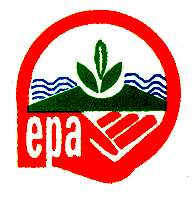 Prepared by  Environmental Protection Agencyunder the  Ghana Environmental Assessment Capacity Development Programme (GEACAP)and Ghana Environmental Assessment Support   Programme (GEASP)	August 2010FOREWORDThe Environmental Assessment Regulations, LI 1652, was promulgated in 1999 to give comprehensive legal cover to the Ghana Environmental Impact Assessment procedures. These Regulations require that all developmental activities likely to impact adversely on the environment must be subject to Environmental Assessment. The objective of the LI is to ensure that such development activities are carried out in an environmentally sound and sustainable manner. The requirements of the LI, however, place enormous responsibilities on all stakeholders involved in development in Ghana. The nature of the responsibilities varies for different stakeholders, depending on their statutory functions, areas of jurisdiction and interests such as policy makers, implementing or regulatory agencies, planning authorities, financial intermediaries or institutions providing training or consultants providing services in EIA.A national Environmental Assessment Capacity Development Programme (GEACaP) was initiated in 2001 with financial assistance from the Netherlands Government. This was to assist all relevant institutions in meeting their respective obligations under the LI, and to promote sustainable development in Ghana. An important aspect of the programme was the development of Environmental Assessment Sector Specific Guidelines for eight sectors, namely; Transportation, Mining (revision), Tourism, General Construction & Services, Energy, Manufacturing, Agriculture and Health. Eight networks made up of representatives from relevant stakeholder institutions were formed to facilitate the development of the guidelines for these sectors. The key objectives of the Agricultural Sector Core Team included:Defining the screening criteria for environmental assessment for agricultural sector investments.Determining the scope of Environmental Impact Assessment (EIA) for the sector.Providing systematic procedures on Environmental Impact Statement (EIS) preparations for the sector.Providing guidelines on common potential impacts and mitigation measures.This document covers all the areas outlined above and it is intended to provide guidelines for the conduct of environmental assessment in the health sector in Ghana Mr. Jonathan AlloteyExecutive Director, EPAACKNOWLEDGEMENTThe Health Sector-Specific Environmental Impact Assessment (EIA) guidelines have been prepared to ensure the sustainable development of the health sector and also contribute towards sound environmental management in the health sector. The preparation of this document has been made possible with collective efforts of development partners, governmental institutions and individuals who committed their time and resources to complete the document.Special mention is made by the Agency of the Royal Netherlands Government through the embassy in Accra through whose financial support the document was prepared and the Netherlands Environmental Assessment Commission for the valuable comments on the guidelines.We wish also to acknowledge the contribution of the Executive Director of EPA Mr. Jonathan Allotey and Messrs Ebenezer Appah-Sampong and Mr. Kwabena Badu Yeboah Coordinator and Assistant Coordinators of GEACaP and Ms Christine Asare Coordinator of GEASP of EPA.Sincere gratitude goes to professionals in the various fields who reviewed the document from time to time until the final was obtained and all those who helped to validate the document.We are particularly indebted to Dr. Asha Rajvanshi, Professor and Head, EIA Cell, and Dr. Vinod Mathur  of the Wildlife Institute of India for accepting to review the guidelines and making valuable contributions and bringing international best practices on board.We are grateful to Mr. Emmanuel Mantey Mensah of Mantmens Fisheries Services who was a member of the original team that put together the report and also served as a consultant to finalize the report.Sincere gratitude goes to professionals in the various fields who reviewed the document from time to time until the final was obtained and all those who helped to validate the document.Finally, the EPA wishes to acknowledge the contributions of the following team members of the Agricultural Sector-Specific Guidelines:Dr. (Mrs.) Bertha Gana- formerly of CSD, MOFA Dr. Johnson Boanuh- formerly of EPAMr. Emmanuel Mantey Mensah-formerly of FisheriesMs. Comfort Nyanu-APD, MOFAMr. P. M. Biney- PPRSD, MOFAMr. Yaw Yeboah-, GIDA, MOFAMr. K. Odame Ababio- formerly of WRCMs. Esther Twumasi- EPAMr. Dela Nutsukpo- CSD, MOFA, :TABLE OF CONTENTS                                                                                                                                                                                                                                                                                                                                                                                                                                                                                                                                                                                                                                                                                                                                                                                                                                                                                                                                                                                                                                                                                                                                                                                                                                                                                                                                                                                                                        FOREWORD	iiACKNOWLEDGEMENT	iiiABBREVIATIONS	vPART I: BACKGROUND AND METHODOLOGY	11.0 INTRODUCTION	22.0	OVERVIEW OF THE AGRICULTURAL SECTOR	32.1 	Agricultural sector Objectives and the National Economy	32.2	Key Sub-sector Activities	32.3	Institutional Framework of the Agricultural Sector	53.0 	THE ENVIRONMENTAL ASSESSMENT PROCESS	83.2	The Basic Steps In EIA Procedure	104.0 	ENVIRONMENTAL MANAGEMENT PROGRAMME	174.1	Environmental Quality Monitoring	174.2	Environmental Management Plans (EMP) and Audit	184.3	Annual Environmental Reports (AER)	204.4	Cost of Environmental Management	205.0	PROJECT DECOMMISSIONING	21PART II: INFORMATION AND TOOLS	226.0	LEGAL FRAMEWORK FOR EIA PROCEDURES IN AGRICULTURE	237.0	GENERAL SCREENING CRITERIA	278.0	ENVIRONMENTALLY SENSITIVE AREAS IN AGRICULTURE	33	Natural flood barriers	339.0	IMPACTS IDENTIFICATION, EVALUATION AND MITIGATION MEASURES	34APPENDIX	51ABBREVIATIONSAER		ANNUAL ENVIRONMENTAL REPORTAEA		AGRICULTURAL EXTENSION AGENTAPD		ANIMAL PRODUCTION DIRECTORATEBPEO		BEST PRACTICABLE ENVIRONMENTAL OPERATIONCEPS		CUSTOM EXCISE AND PREVENTIVE SERVICECSD		CROP SERVICES DIRECTORATECSIR		COUNCIL FOR SCIENTIFIC & INDUSTRIAL RESEARCHDAES		DIRECTORATE OF AGRICULTURAL EXTENSION SERVICESDOF		DIRECTORATE OF FISHERIESEIA		ENVIRONMENTAL IMPACT ASSESSMENTEIS		ENVIRONMENTAL IMPACT STATEMENTEMP		ENVIRONMENTAL MANAGEMENT PLANEPA		ENVIRONMENTAL PROTECTION AGENCYGDP		GROSS DOMESTIC PRODUCTGEACaP	GHANA ENVIRONMENTAL ASSESSMENT CAPACITY DEVELOPMENT PROGRAMGIPC		GHANA INVESTMENT PROMOTION CENTREGMA             GHANA MARITIME AUTHORITY GWCL		GHANA WATER COMPANY LIMITEDGIDA		IRRIGATION DEVELOPMENT AUTHORITYIEC		IMPORTANT ENVIRONMENTAL COMPONENTSIPM		INTEGRATED PEST MANAGEMENTISSER		INSTITUTE OF STATISTICAL, SOCIAL AND ECONOMIC RESEARCHLAC		LIMITS OF ACCEPTABLE CHANGEMDA		MINISTRIES, DEPARTMENTS AND AGENCIESMOFA		MINISTRY OF FOOD AND AGRICULTUREMOFI		MINISTRY OF FISHERIESNEP		NATIONAL ENVIRONMENTAL POLICYNGO’S	NON-GOVERNMENTAL ORGANISATIONSNRC		NATIONAL REDEMPTION COUNCIL		PEA		PRELIMINARY ENVIRONMENTAL ASSESSMENTPER		PRELIMINARY ENVIRONMENTAL REPORTPNDC		PROVISIONAL NATIONAL DEFENCE COUNCILPPRSD	PLANT PROTECTION AND REGULATORY SERVICES DIRECTORATEPPP		POLICY PROGRAMMES PLANSSEA		STRATEGIC ENVIRONMENTAL ASSESSMENTSIA		SOCIAL IMPACT ASSESSMENTTOR		TERMS OF REFERENCEVRA		VOLTA RIVER AUTTHORITYVSD		VETERINARY SERVICES DIRECTORATEWHO		WORLD HEALTH ORGANISATIONWIAD		WOMEN IN AGRICULTURAL DEVELOPMENTWRC		WATER RESOURCES COMMISSIONPART I: BACKGROUND AND METHODOLOGY1.0 INTRODUCTIONTo promote sustainable development in Ghana, the National Environmental Policy (NEP) was put in place in 1989.  The policy seeks to ensure reconciliation between economic development and natural resource conservation.  The NEP requires the use of Environmental Impact Assessment (EIA) to ensure a sound management of resources and the environment.In June 1999, the Environmental Assessment Regulations, LI 1652 was promulgated to support the EIA process.Apart from providing the required complete legal backing to the EIA Procedures, the LI 1652 places varying responsibilities on Ministries, Departments, Agencies (MDAs), and other relevant public and private institutions in Ghana depending on their statutory functions, areas of jurisdiction and interest to ensure environmental protection.To facilitate the effective execution of institutional roles and responsibilities under LI 1652 and promote the nationwide use of EIA, a five (5) year nation-wide Environmental Assessment Capacity Development Programme (GEACaP) was initiated in 1999 with financial support from the Netherlands Government.  At the formal launching of the program, participants endorsed the EIA as a valuable and reliable tool for the promotion of sustainable development in Ghana and recommended the preparation of sector specific guidelines for the following sectors: Tourism, Transportation, Energy, Agriculture, Manufacturing, Infrastructure and services, Forestry and Wildlife, Health and Mining.This document is the Agriculture Sector Guidelines prepared under the GEACaP to assist the Environmental Protection Agency (EPA) in the implementation of its Environmental Impact Assessment procedures in Ghana.  The document is in two parts.Part I deals with the background and methodology.  Areas covered include overview of the agricultural sector, environmental assessment processes, environmental management programme and project decommissioning.Part II covers information and tools used in the environmental impact assessment. This includes the legal framework for EIA procedures in agriculture, general screening criteria, environmentally sensitive areas in agriculture and impact identification, evaluation and mitigation measures.It is intended to provide guidelines that will be used through all stages of an Agricultural Project Cycle; i.e. identification, preparation, appraisal, implementation and post-implementation monitoring.2.0	OVERVIEW OF THE AGRICULTURAL SECTOR2.1 	Agricultural sector Objectives and the National EconomyThe Mission is to promote sustainable agriculture and thriving agro-business through research and technology development, effective extension and other support services to farmers, fishermen, processors and traders for improved human livelihood.Ghana's agriculture is predominantly small-scale (90% of farms are less than 2 ha in size) with the family operated farms using rudimentary technologies. Despite the low scale of technology, the small-scale farmers produce over 80% of the agriculture output.  About 4.2 million i.e. 50.6% of the labour force in Ghana is directly engaged in agriculture (2000 Census).Ghana's agriculture by its characteristics contributes to wide spread environmental degradation through poor management practices. Unfortunately, most farmers are not aware of the linkage between farm practices and environmental degradation.Agriculture is a key sector of the Ghanaian economy, accounting for 60% of total employment.  In 2006 it contributed 35.8% to the GDP and is a major export earning.  In terms of foreign exchange earned by the country in 2006, agriculture contributed 41% (ISSER - LEGON).  The sector provides the bulk of food consumed in the country, and because the agricultural sector is the major source of raw material for industry, it is associated with most of the value added products in Ghana.The 2003 Ghana living Standards Survey reported that 54% of Ghana's poor were farmers with the poorest being food crop farmers. Small-scale male and female farmers carry out most farming in Ghana on holdings of less than 1.2 acres. Small-scale holders using low technology and inputs dominate the agricultural sector and contribute about 80% of the total agricultural production. Industrial crops such as oil palm, rubber, and pineapple are produced on large scale cooperate managed estate although small-scale holders also produce significant shares of these crops, especially oil palm and pineapple.2.2	Key Sub-sector ActivitiesThe agricultural sector in Ghana is made up of five (5) sub sectors namely; crops contributing 66.5% of agricultural GDP; cocoa 13.1%, forestry 8.4%, livestock 7.0%, and fisheries 5%.  The Ministry of Food and Agriculture is responsible for the crops and livestock while the Ministry of Fisheries is responsible for the Fisheries sub-sector. The policies and actions relating to the forestry and cocoa sub-sectors are the responsibility of the Ministry of Land and Forestry and the Ministry of Finance and Economic Planning respectively. (Fact & Figures, MOFA, 2006)Crop Production and Irrigation: The crop sub-sector has responsibility for the development of food, trees, horticulture and industrial crops grown.  Most crop production activities are done under rainfed conditions. However, the use of irrigation for production is increasing due to the increasing unreliability of rainfall for cereals (maize, rice, sorghum and millet); root and tubers (cassava, yam, cocoyam); industrial crops (tobacco, cotton, kola nut, oil palm, rubber, groundnut, coconut and sugar cane); horticultural crops (pineapple, mangoes, chillies, peppers, tomatoes, ginger, lime and oranges etc.) and other crops (plantain, bananas, beans etc) production.Increasing agricultural productivity and development of an agro-based industrial economy is a main strategy for growth and poverty reduction (GPRS II – 2006).  Expansion in area under cultivation to achieve increases in production associated with the use of low external inputs is resulting in reductions in vegetative cover (deforestation, Country Environmental Analysis (CEA), World Bank 2006).Crop production in Ghana is basically small-scale with most holdings less than 1 ha (2.45acres). Large-scale crop production enterprises are found in the production of industrial crops e.g. rubber and oil palm. Cocoa, a major export earner has survived over the years on the back of small-scale farmers.  Medium to large-scale farms are also being developed in the horticultural industry.Irrigation farming consists of different components and various technical or managerial options exist for each component.  In Ghana, depending on the level of Technology or type of management options, the types of irrigation may be classified as “Formal” or “informal” (Traditional).Formal irrigation schemes are usually public developed schemes or farmer cooperative on behalf of the smallholders, and private investment. Total area under formal irrigation is 11,000 ha with potential up to 500,000 ha.Informal irrigation schemes refer primarily to those locally developed, owned and managed by individuals and community in response to their felt needs.  The main type of irrigation systems being operated by either scheme above can be surface irrigation, overhead or pressurised Irrigation (gravity flow is not possible and water has to be lifted by pumps). These can be applied as sprinkler and drip irrigation.  Another type of irrigation is Flood Recession, which normally occurs along plains when the river flood recedes and the retained moisture is used for crop production.Livestock & Poultry production:  Livestock sub-sector comprises ruminants and non-ruminant production. The production systems are intensive, semi-intensive or extensive. The Large ruminant production (cattle) is an extensive system based on rangeland. The small ruminant production system is semi-intensive where housing and supplementary feeding are provided. Zero grazing of dairy cattle and feedlot (fattening) of cattle are currently emerging as a production system of ruminants. The non-ruminant comprises pig production that can be intensive, semi-intensive or extensive. The poultry production can be intensive, semi-intensive and extensive. The poultry sector can either be vertical intensive and/or large-scale intensive, medium and small scale. The local poultry production is the extensive system (free range)Fisheries:   The fisheries sub-sector comprises Marine, Brackish and Fresh water fisheries.  Fish can be produced through capture and culture fisheries. Fishing harbours and various types of landing sites are developed to aid the operations of the fishing crafts. Fish processing facilities and associated infrastructure such as cold stores, transportation systems, water systems, water supply and wastewater facilities and power generation are also developed.Capture fisheries involves harvesting fish from the wild including the ocean, lakes, rivers, lagoons and other water bodies. It requires the use of fishing crafts including canoes and different types of fishing gear like nets, traps, hook and line.  Three main types of Capture fisheries are identified depending on the type of fishing craft used and areas of operations namely:Industrial fishing which involves the use of trawlers, purse seiners, shrimpers and tuna vessels and operate in deep water beyond 30 metre depth.Semi-industrial fishing involves the use of small wooden vessels with inboard engines.  Semi-industrial trawlers operate beyond the 30m contour, while semi-industrial purse seiners can operate within the 30m contour.Artisanal fishing is dominated by operations of indigenous fishermen who use canoes that are mechanized and driven by outboard motors or canoes paddled manually.  About 50% of these canoes are mechanized and driven by outboard motors.  They operate along the coast and beach anywhere without the aid of a fishing harbour. In the Inland sector, small-planked canoes are used on the rivers, lakes, reservoirs and estuarine areas.Culture fisheries also known as aquaculture involves the creation of water bodies for the cultivation of fish and other aquatic organisms.  Ponds are constructed in areas where the soil can retain water.  Fish can also be grown in pens or net enclosures in water bodies like rivers, lakes and the sea.  Juveniles or fingerlings are stocked.  Culture fisheries can be:a)	Extensive fish Farming where the fish are left to grow on utilizing natural food; b)	Semi-intensive; partially fed or the use of supplementary feed c)	Intensive Fish Farming; completely fed by formulated feed.Pesticide Management and Control:  Several Institutions including MOFA, EPA and Ministry of Health are involved in policy formulations and pesticide management and control in the country. To ensure an effective control and management of pesticide, Act 528 (1996) incorporated in Section II of EPA Act 490 of 1994 requires licensing of all stakeholders (importers, dealers, applicators and transporters and registration of pesticides). The Act spells out the following:  (1) importation (2) formulation and manufacture of pesticides (3) distribution or sale of pesticide (4) commercial application and transportation as key activities under pesticide management.  Other activities of environmental concerns are bulk storage and disposal of pesticide waste and containers.  The legislative instrument and Regulations for the implementation of the Pesticide Act is in draft stage, thus leaving room for non-compliance.2.3	Institutional Framework of the Agricultural SectorThe Ministry of Food and Agriculture (MOFA) is the line Ministry responsible for the agricultural sector with the exception of fisheries, cocoa, coffee and forestry.  Its primary roles are the formulation of agricultural policies and planning, monitoring and evaluation within an overall national development framework.The Ministry of Food and Agriculture operates a decentralized system with three levels of administration; i.e. District, Regional and National.  The District Agricultural Development Unit (DADU), with the District Director of Agricultural (DDA) as its head, becomes a Department of Agriculture within the local government service. The Staff consists of District Director of Agriculture (DDA), various District Agricultural Officers (DAOs) and Agricultural Extension Agents (AEAs).The AEAs are in direct contact with farmers and communities and are the main channels for dissemination of information and technical support from MOFA.  The AEAs are supervised and technically supported by the various DAOs.The Regional Director of Agriculture (RDA) is responsible for supervision and coordination of the activities of the Districts.  The Regional Agriculture Director is supported by a core team of Technical Experts (Regional Agriculture officers) in the major disciplines of agriculture At the national level, MOFA consists of five (5) main Technical Directorates as described below:The Crop Services Directorate (CSD):  It comprises four divisions:  Food crops, Tree and Industrial crops, Horticultural and Land and Water Management unit.  The main function of CSD is to promote sustainable crop production by advising on effective policies, improved technologies and overall coordination of programmes/projects in the crop sub-sector in collaboration with other Directorates of MOFA and relevant institutions.  It also provides the link between applied research and the extension services through commodity specialists. The Land and Water Management Unit is also the Environmental focal point for MOFA responsible for ensuring environmental mainstreaming in Policies, Programmes and Plans (PPP). The Plant Protection and Regulatory Services Directorate (PPRSD): It is made of four (4) divisions: The Pest and Disease Management, Seed Inspection and Certification, Plant Quarantine and Pesticide Management.  The Pest and Disease Management Division is responsible for the control of pest outbreaks, training of trainers on integrated Pest Management (IPM) strategies, technical backstopping, pest diagnosis and classical biological control.  The Seed Inspection and Certification is tasked with the registration of seed growers, inspection, and seed testing for certification.  The Plant Quarantine Division is responsible for inspections and certification of imported and exported plants and plant products. The pesticide Management Division carries out post registration inspections, monitoring and surveillance of pesticides, and trains pesticide dealers, and users on safe useThe Agricultural Engineering Services Directorate (AESD: It is responsible for providing engineering support to agricultural development activities including recommendations for appropriate equipments. The Directorate also provides technical support for mechanization, soil and water conservation activities.The Animal Production Directorate (APD: It comprises four (4) divisions namely Non-Ruminant, Ruminant, Feed Resources Development, Livestock, Marketing and Processing. The Non-ruminant division is responsible for the breeding, nutrition and proper management of pigs and poultry. The ruminant division is responsible for breeding, nutrition and management of cattle, sheep and goats. The Feed resources development division is responsible for the development of feed resources including oversowing of rangelands with improved legume seeds, seed production and commercial feed quality control. The Livestock, Marketing and Processing division trains processors in modern dairy and meat processing into various products and facilitate marketing of livestock and livestock products. The main function of the Directorate is to formulate and promote livestock policies, create an enabling environment for the use of appropriate and improved technologies and the coordination of livestock activities with other research Institutions and other Directorates.  The Directorate also oversees the six (6) national nucleus livestock breeding stations which supply improved breeding stock to farmers.The Veterinary Services Directorate (VSD): It is responsible for the animal health aspect of livestock sub sector and has four divisions namely: Disease Control and Field Services, Laboratory Services, Tsetse Control, Veterinary Epidemiology and the Veterinary Public Health and Regulatory Services. Disease Control and Field Services is responsible for control, prevention and treatment of livestock and poultry diseases; The Laboratory Services supports field services in disease control, prevention and treatment by rendering diagnostic services vaccine production and research services; Tsetse Control, Veterinary Epidemiology; and the Veterinary Public Health and Regulatory Services is responsible for policy enforcement and development of livestock, livestock products, quality of veterinary drugs, vaccines used in Ghana and issuance of import and export health certificates).  The Directorate and the Veterinary Council also have an oversight responsibility in regulating private veterinary practice in the countryOther Directorates of MOFA are Directorate of Agricultural Extension Services (DAES); Women in Agricultural Development (WIAD) Policy Planning Monitoring and Evaluation Directorate (PPMED); Statistics, Research and Information (SRID); and Human Resource Development and Management (HRDM).Ghana Irrigation Development Authority (GIDA) has the responsibility to formulate and execute plans to promote and develop on sustainable basis, the water resources of Ghana for farmers, agricultural related industries and institutions in the areas of irrigation and drainage, livestock development and pond fish culture.The Ministry of Fisheries: It is responsible for the management and development of fisheries resources in Ghana to produce fish for domestic consumption and export.  The Ministry ensures responsible fisheries through the formulation of appropriate policies and regulations to guide the development of the sub-sector. The Ministry works through the Fisheries Commission with the following Divisions: Administration, Marine Fisheries Management, Inland Fisheries Management, Marine Fisheries Research, Monitoring, Control and Surveillance.3.0 	THE ENVIRONMENTAL ASSESSMENT PROCESSEnvironmental Impact Assessment is a planning and management tool, which aims at: a)	Identifying and evaluating at the earliest possible planning stage, environmental changes which are	caused by a specific project activity or development scheme.b)	Ensuring that predicted negative impacts will be reduced, mitigated or compensated during the 	planning stage and that adequate environmental management instruments are established to 	monitor and control the negative impacts.The guidelines are intended to help agricultural projects proponents, planners and administrators, environmental specialists, and project managers to perform the following tasks:Examine whether a statutory EIA process and detailed EIA studies are required according to national laws and regulations.Define the focus and boundaries of environmental appraisal for agricultural developments such as irrigated and rain-fed crop production, livestock farming, fisheries and aquaculture development, pesticides and agro-chemicals management.Classify the environmental components resulting from the activities in the sector in a systematic approach.The guidelines do not provide solutions of the analysis, prediction and assessment of environmental impact, which a specific project may bring. Such changes are site-specific, depending on ecological conditions, as well as on technological, cultural and economic developments and decision-making at different levels.The complexity of environmental processes in agro ecological systems is such that a general prediction of changes brought about by a specific activity is not possible. Accurate prediction of the environmental changes need site specific investigations which remain the domain of subject specialists such as hydrologist, agricultural and water engineers, agronomist, land use planners, ecologist, biologist or public health specialist.The guidelines, therefore, provide methodological frameworks for specialist appraisal and examples are given to describe how to assess the overall impact in a holistic manner by guiding in:a)		Describing the procedure of environmental appraisals and its integration into the whole 	planning and implementation process;b)		Identifying potentially important environmental changes by the use of tools such as checklist, 	etc;c)		Evaluating environmental changes in a site specific contextd)		Preparing environmental impact assessment studies and proposals for environmental 	management plans.3.2	The Basic Steps In EIA ProcedureIn general, the procedure is organized into five (5) steps summarized in Table 1 and described in this section.Step 1: RegistrationIn accordance with the Environmental Assessment Regulations 1999, LI 1652, every undertaking/development that may have an impact on the environment or public health is required to register with the EPA.Many agricultural development projects involve activities such as land and water resources, and infrastructure developments that have the potential to affect the environment. (See Box 1.)Registration is done by obtaining and completing EA Registration Forms from EPA offices, District/Municipal/Metropolitan Assemblies. It is the responsibility of the proponent or his agent to register his undertaking.Box: 1 General agricultural development activities that impact the environmentWater resources development involves water supply systems (reservoirs & wells development); flood control systems (embankments, operation of weirs & sluices), drainage systems, Irrigation delivery and water use systems including livestock watering points.Land development involves land occupation, land clearing, landscape modification (terracing, grading); soil amelioration (leaching, topsoil sanding), rangeland and pasture development.Agricultural activities involve crop selection; cropping, tillage and planting systems (ploughing, seedbed preparation); livestock production; capture fisheries and aquaculture; pest and weed control; fertilization; harvesting and post-harvest systems; on-farm processing; on-farm waste disposal (including manure management) and waste from abattoirs.Infrastructure development involves construction of dams and reservoirs for water supply and fisheries related activities; abattoirs, housing, farm roads; off-farm waste disposal; storage and processingStep 2: ScreeningScreening is the initial assessment done just after registration of a proposal. Currently, EPA staffs perform the function of screening. The Agency has, however, initiated a decentralization process to get other stakeholders particularly the Planning Department of the Districts/ Municipalities/ Metropolitan Assemblies involved.The objective of screening is to place the undertaking/activity at the appropriate level of assessment.  By so doing, a decision is made whether to exempt it from further study.The outcome of the screening exercise could be one of the following:l. 	No objection to the undertaking, for which reason environmental clearance/permit is issued by the Agency. This means checklist registers No Significant (NS) effect.2.	Objection to the undertaking, that the project cannot be undertaken at the site as proposed. Checklist registers Very Significant effect (VS) and no economic or social benefits at all.3.	Preliminary Environmental Assessment (PEA) or Additional Information required. This may apply to "medium impact scale" type of proposals where the potential impacts/implications are known and relatively few and could be routinely resolved through application of limited mitigation measures or some form of design changes: Moderate Significance (MS).4.	A full scale Environmental Impact Assessment (EIA) required. This applies to "significant impact scale" type of proposals where the potential implications are diverse, extensive, and/or obscure (not readily known). These require detailed field study and report: Very Significant but beneficial economically.5.	Strategic Environmental Assessment (SEA) may be required for agricultural policies, programmes, plans formulation, which are not site-specific but may have cumulative impacts.In making a screening decision at this early/registration stage, the following among others are considered:The location, size and output of the proposed undertaking.The type and level of technology options; waste types, quantities and management.Concerns of the general publicLand use considerationsAny other factors relevant to the particular agricultural sub-sector/activityDetails of Screening Criteria for the Agriculture Sector in Ghana have been prepared covering all the sub-sector activities, thresholds, sensitivities and placement (levels of assessment) in Part IIStep 3: ScopingScoping is the process that determines the boundary of focus on key issues of an EIA or SEA. Scoping is undertaken if the screening of the proposed undertaking indicates that a detailed EIA or SEA is required.The purposes of scoping are:To avoid generating/collating of irrelevant data, information and other materials; incurring unnecessary costs; and fielding unneeded professions/disciplinesTo trim down or focus the study on only the key and relevant issues that will contribute to the required decision to be made based on reasonable project alternatives.To provide an opportunity for the proponent, interested and affected parties to exchange information and express their views and concerns regarding the proposal before an Impact Assessment is undertaken.To provide the opportunity to agree on the actual Terms of Reference (TOR) that subsequently guides the EA study.To provide the opportunity for the good review scheme.The project proponent and his/her consultant(s) have final responsibility for scoping. Due to the complexities of resources usage and extent of impacts in agricultural projects, a multi-disciplinary team or advisory group is constituted to guide the scoping process.The consultant(s) or the team undertaking the Scoping Process in an agricultural undertaking should consider a combination of the following:Literature and general information survey on the features of the particular agricultural sub-sector.Survey of the proposed site and other alternative sites.Determination of the potential areas of the project influence.Scenarios of undertakings plus site interaction, and any perceived consequences; may visit similar projects for observation and experience sharing.Identification of all relevant stakeholders.Initial determination of issues/areas for public information, consultation and participation.Programme to elicit the concerns and inputs of identified stakeholders.The Scoping study/exercise, therefore, identifies the key impacts (potential sources and receiving medium), the major decision areas and leads to the generation of the TOR. These are presented in a Scoping Report for review by the Regulatory Authority (EPA). Review comments are further incorporated into the main Environmental Impact Statement (EIS).Step 4: Stakeholders and Consultations.Stakeholder analysis for projects is carried out to determine who is involved, who benefits and who loses from the proposed development.For agricultural sector developments projects, stakeholders and actors may include:l.	Traditional Leaders2.	Individuals, families and groups each with varying interests e.g., Agricultural land users (farmers and farmer groups), Land owners, pastoralists, fishermen, and fishermen associations, Urban and rural water users; women, youth, local businessmen and agro-businessmen.3.	Government Institutions such as Ministry of Food and Agriculture, Ministry of Fisheries, Environment 	Ministry and Environmental Protection Agency, Water Resources Commission and Water and Development Agencies; others such as Local Government, Forestry, Wildlife and other Natural Resource Agencies and Public Health Institutions.4.	Non-Governmental Organizations (NGOs) international, national, local groups and 	environmental pressure groups.5.	Others such as Lawyers, Media, Scientists, Researchers, Educational Institutions6.	Planners and Environmental Specialists, Development partners and Financial Institutions.Step 5: The Detailed EIA and Environmental Impact StatementAs a result of a scoping exercise, an approved TOR provides the guide to a detailed EIA study, which is commissioned by the proponent. The following working steps apply:Gathering of information and consultations: Gather all planning documents and review them. The document should define the project objectives and activities, including engineering designs, agronomic measures, alternatives of site selection and technological options and operational guidelines e.g. water management and land and animal husbandry practices. Regional data on natural resources, land use and socio-economic development including physical and natural resource base; general socio-economic data; public health; and cultural heritage (See Box 2).Description of the Environment: This is the description of the framework conditions, the natural resource base, the existing use of the resources and other environmental issues of concern.The framework conditions include socio-economic, legal and institutional conditions. Also to be described are type and characteristics, options for site locations, technical options regarding land husbandry, water use, water management;Description of the environmental profile of the area potentially affected by the project: Existing status, degradation and potentials of water, land and biological resources, competition for development and with public health and other issues of quality of life values;Description of resources having direct economic value, such as fish, wildlife, crops, timber, appear in the description of their land use systems from an ecological point of view and in the description of the economic sector of the environment: competition over resources for human economic development. Environmentally sensitive areas need to be identified. (See Part II).     Box 2: Data to be collected on natural resources, land use and socio economic conditionsStatus of water resources; stream flow, static water resources, water levels, floods, and flood hazards, sediment load and deposits, groundwater levels, ground water recharge, and water quality etc.Climate: rainfall, temperature, relative humidity, evapotranspiration etc.Soil data; soil mapping units, physical and chemical characteristics, suitability of soil for        various uses, soil degradation status and risk, and soil contamination etc.Biological resources; fauna and flora (diversity, endemic species, distribution) description of biological trends, biological imbalances, agricultural pest and diseases etc.Landuse type; farming system, cropping systems, settlements, natural woodland, planted forest, pastures, orchards, water bodies etc.Farming systems characteristics: description of farming systems, areas under different cropping patterns and crops, agricultural inputs and mechanization, labour and animal draught power, gender issues, crop damage by drought, floods or diseases, crop production and yield levels, crop budgets, marketing, off farm activities.Competition for use of natural resources such as non-agricultural uses, uses of non-renewable resources, water uses, sources of water pollution, scarcity of water supply, navigation, flood hazards, use of wildlife, capture and culture fisheries, gathering of plants.General socio-economic data such as description of population, occupation, income, and gender issuesPublic health such as communicable and non-communicable disease hazards, nutrition, housing, sanitationAnalysis and prediction of environmental changes: Analysis and prediction of environmental changes involve public consultation, identification of environmental components likely to be affected by the project; selection of important environmental components, analysis of impact; risk assessment, and description of alternative site location and technical options. See Box 3.Overall environmental appraisal/Professional Impact Assessment: This step has the following activities:Identification of project-specific environmental quality goals and evaluation to determine whether or not the project will substantially assist or hamper the achievement of these goals;Quantification or description of changes of Important Environmental Components. The results can be presented in a Project Impact Matrix;Determination of the significance of changes; the significance can be expressed in a scoring system;Evaluation of the reduction of natural risks (e.g. flood hazards, drought); Assessment of the		residual risks of the project after safety measures or other technical and managerial measures 	are adopted. Recommendations for environmental management and the Environmental Impact Statement (EIS).- Recommendations include proposals to adopt site-specific environmental goal, definition of standards, and indicators, environmental management plans etc. Box 3. The organization and presentation of the report also follows the steps outlined for the detailed study. The following headings may be considered.Description of the proposed development.b)	Baseline survey and inventory of the existing environment.c)	Development of proposed options/alternatives.d)	Potential impacts identification, prediction and evaluation.e)	Consideration of measures to mitigate adverse impacts.Box 3: Detail description of the analysis and prediction processPublic consultation: identification of the perceptions and consensus of people concerned and other interested parties (NGOs), donors and government officials, regarding existing and future environmental problems and conflicts over resource uses, and views on potentials of sustainable use;Identification of environmental components likely to be affected:Description of important project activities and alternatives that can cause environmental impacts;Conceptual analysis of cause-effect relations by using impact matrix which will	establish linkages between project activities and environmental impacts;Selection of Important Environmental Components (IECs): From the overall description of framework conditions, public consultation and expert analysis, a subset of environmental components are chosen. The relative importance of a potential impact may help to suggest the level of effort that should be expended on the prediction in EIA.  IECs can be ecologically sensitive resources, land use features or aspects of quality-of-life values that require further attention. Often, they are identified in the scoping as having economic, cultural, or scientific values. IECs can also be selected to be representative of the totality of environmental components and represent those components deemed important by the people. For example, a particular habitat or species can serve as an indicator of deterioration.Prediction of impact involves description of characteristics and significance of changes of important environmental component such as soil, water, climate, and eco-biological resources and humans. The checklists for environmental appraisal can be used for analyzing and organizing information. In a rapid EIA, the expertise on which interpretation and prognosis is based, can be obtained from consultation with specialists. In a detailed EIA study, a team of specialists should be engaged to predict impact in more detail;Risk assessment identifies the major risks associated with the project. It should be 	described in terms of natural, technical, and managerial risks, their causes and likelihood;Description of alternative site locations, cost and technical options to minimize negative impacts. Check whether technical planning and operational plans are consistent with the state-of-technology, guidelines for best management practices and other practical recommendations for sustainable agriculture and water resource uses.Recommendations for environmental management•	Proposals to adopt site-specific environmental quality goal; definitions of standards and indicators.•	Proposals for an environmental management plan:Recommendations for impact management through anticipatory planning: targets for structural interventions (water supply and distribution systems, flood control, drainage, farm roads, etc.), agronomy and land husbandry; Mitigation plan to reduce adverse impacts e.g. on other land users, water supply, habitat restoration/amelioration; in some projects, Limits of Acceptable Change (LACs) have been defined for specific environmental components, with agreement on subsequent mitigative action if they are exceeded, e.g. LACs for percentage of vegetation cover or specific land uses;Compensation plan for residual impacts, for example land compensation, habitat replacement;Contingency plan to prevent accidents or to minimize natural hazards;Action plans to enhance resource uses other than current project activities, e.g. social forestry programmes.4.0 	ENVIRONMENTAL MANAGEMENT PROGRAMMEInternal environmental management program is an important component of project environmental policy. Management programmes in any development schemes are environmental quality monitoring, auditing, and annual environmental reporting.4.1	Environmental Quality MonitoringEnvironmental monitoring is a planned, systematic collection of environmental data through series of repetitive measurements, surveillance and inspection to meet specific objectives and environmental needs.Monitoring establishes environmental conditions; detects trends, seasonal and other predicted changes so that remedial measures can be taken to achieve good environmental performance. Also, monitoring may reveal unanticipated impacts, which may call for design improvements or changes.Regular data collection and evaluation provides early warning of significant impact that demand immediate action. It also, serves to check the predictions of the project. Focus must be on important components and their indicators.Types of Environmental MonitoringBaseline Monitoring refers to the measurement of environmental parameters and observations during a pre-project period for the purpose of determining the nature and ranges of natural variation in soils (fertility, moisture, organic contents), water bodies, rainfall patterns, humidity, drainage patterns, water levels, groundwater fluctuation, vegetation cover (plant species) and general ecology, sunshine and air quality, socioeconomic issues like health, land-use patterns, population and settlement, cultural resources, etc.Effects Monitoring involves the measurement of environmental parameters during project construction and operation/implementation so as to detect changes in these parameters, which can be attributed to the introduction of the project.Compliance Monitoring involves periodic sampling and/or continuous measurement of environmental parameters, levels of waste discharges from irrigated farmlands, aquaculture projects, livestock projects etc. into streams and other water bodies. This ensures that EPA regulatory requirements are observed and standards are met.Surveillance and Inspection form part of environmental monitoring activities that need not necessarily involve measurement by the use of scientific instruments, for example, monitoring of the activities of fishing boats on high seas.Indicators and ParametersEnvironmental monitoring of projects is carried out effectively using set performance indicators and described parameters to be measured. These must be linked to the baseline data; identified impacts and mitigation measures. Comparison of monitoring results to these could signal the need for remedial measures/action. The frequency and duration and sampling sites for measurements/observations are clearly set.Monitoring-ResponsibilityInstitutional responsibilities for monitoring of agricultural projects, programmes and policies lie on both the project owner (internal) as well as regulatory (external) agencies.In Ghana, the regulatory institutions for agricultural activities may include:Environmental Protection AgencyThe Ghana Standards BoardMinistry of Food and Agriculture (PPRS, IDA, DCS and VSD, APD)Fisheries Commission and –Fisheries DirectorateResearch Institutions (CSIR)Volta River Authority (VRA)Ministry of Works, Housing and Water Resources Departments e.g. Ghana Water Company Limited (GWCL), Hydrology Department, Water Resource CommissionPrivate Institutions/Organizations that provide Scientific, Laboratory and Inspectorate servicesCommunity Members and Individuals4.2	Environmental Management Plans (EMP) and AuditA provisional EMP should be prepared as part of the project design, incorporated into the EIS based on the environmental issues identified. The EMP, which is aimed at managing impacts, describes in simple terms the measures to take in order to avoid or reduce impacts, resolve conflicts associated with the project, and defines follow-up activities. The EMP is a statutory requirement for large-scale undertakings as contained in section 24 (2) of LI 1652 (1999).The provisional EMP contained in the EIS should be reviewed against the lessons learnt to develop a comprehensive EMP within 18 months of the project implementation to enhance the project performance and sustainability.The plan should be developed for self-regulation and compliance which involves prevention, reduction of waste generation at source, and selection of pollution abatement techniques, which will constitute Best Practicable Environmental Option (BPEO). Some of the practices that should be reviewed are:Measures to control water pollution, sedimentation, and soil degradation.Reduction in chemicals (pesticides, fertilizers etc) inputs and surface run-offs. Incineration or proper disposal of livestock carcasses, containers/packages of hazardous chemicals, obsolete pesticides and veterinary drugs.Proper treatment of organic wastes (use of organic fertilizers and slurry).Improvement in agronomic practices and land husbandry methods.An Environmental Audit is a periodic and systematic objective evaluation of the effectiveness of the whole operational and management system. An independent expert commissioned by management could carry out this study.EPA can also carry out its own audit (compliance) to verify and inform itself about the compliance status of the project. This will provide inputs in the Agency's review of the project's EMPs or Annual Environmental Reports. (See Boxes 4 & 5)Box 4: Format for Preparing EMPAn EMP for an activity should contain the following information:Executive Summary: A non- technical summary outlining the main issues addressed in the EMP1.0 Introductiona) The project name, location, description, baseline data, current trends in the specific sub-sector, competitions and benchmark management goals.b)	Environmental Framework Conditions: Environmental Policy statement, general and specific objectives; Legal and regulatory requirements concerning the sub-sector; Occupational Health and safety policy.2.0 Potential Impacts Identification and Assessmenta)	Production Activities: Main Process activities description and other related activities.b) 	Potential Releases and Pollution types: Agro-chemicals and pesticide application (solid, liquid, gaseous, particulate emissions) receiving environmental media (air, water, and land) effects (long term, short term, local/global, one-off/cumulative). Other pollution types (audio, visual, farm residue, chemical containers etc.)c)		Summary data of substances, pollution indicators requiring special control with reference to		regulatory or legal requirements e.g. EPA guidelines.d)		Potential effects on the environment (if such substances/pollution indicators exceed the 	legal/regulatory requirements).3.0 Current Environmental Management Practices and their limitations concerning waste			avoidance, minimization, recycling, reuse, transportation and disposal, control burning, burial, etc. 	to mitigate potential impacts of the operational activities. Environmental Management issues 	includea)	(Raw) Material handling and storageb)	Selection of Best Operating Practice/Procedures, Technique Production Processes. Options for achieving objectives should aim at Best Practical Environmental Option, Best Operating practices/Procedures and Best Available Techniquesc)	Production Planning and Product Developmentd)	Energy Management (particularly in intensive livestock and poultry production and post-harvest Management)e)	Sustainable Water Managementf)	Emergency response, readiness procedures/contingency plan4.0 	Environmental Action Plan to address mitigation of potential impacts through waste management prevention, avoidance, minimization, recycling, reuse, disposal, control burning, burial, etc.5.0 	Occupational Health and Safety Action Plan: The plan should discuss current occupational	health and safety practices and their limitations concerning hazard identification, control 	actions for accident prevention, avoidance, minimization and appropriate personnel protection6.0 	Programme to Meet Requirements:a) Management Structure, organization and personnel (e.g. programme for officer responsible for     EMP, allocation of management responsibilities to achieve targets).b)	Staff information and training (capacity building).c)	External information and public complaintsd)	Life cycle of programme 7.0 Monitoring Plan a) Environmental Impact Monitoring b)	Compliance Monitoring (national safety and pollution control guidelines/standards)	Reporting4.3	Annual Environmental Reports (AER)Projects that have been granted environmental permits or certificates by the EPA based on the Environmental Impact Statements submitted are required to submit Annual Environmental Reports (AER). The AER legal requirement to be fulfilled twelve (12) months after commencement of operations and thereafter every twelve (12) months (Section 12 of LI 1652, 1999).The AER shall report on: Monitoring returnsAdequacy and appropriateness of mitigation measuresEnvironmental standards and measuresSet targets etc.Box: 5 Format of Annual Environmental Report (AER) Executive SummaryIntroductionEnvironmental Policy Objectives, strategies and targets for the year under review Description of company's operationsEnvironmental Activities for the year under reviewEnvironmental Problems encountered during the year and their effects Progress Report on land/water and other resources management Monitoring Activities and ResultsConclusion and Way forward4.4	Cost of Environmental ManagementPlanning and budgeting must be carefully done for effective cost management. Financial, material and human resources should include:Technical & Material Costs include establishment and financial support for laboratories, workshops and provision of monitoring equipment and instruments; reagents and disposables, protective clothing and safety gadgets, vehicles, tools and other machinery.Human resources include engagement of Environmental Management staff (salaries, welfare, etc); training, participating in/organizing relevant workshops, seminars, drill for staff, Information Technology for data, records management and emergency response.Reporting costs are production and review of reports related to environmental management systems and performance.5.0	PROJECT DECOMMISSIONINGIn projects where structures are put up as in livestock, aquaculture and irrigation systems, proponent should indicate how the structures would be handled at the point when the project is being phased out. For livestock projects the following are suggested:•	Lease or sale of farm buildings to prospective farmers•	Demolish farm structures•	Remove and appropriately dispose of debris•	Sale of equipment which are not obsolete•	Sale of any scrap materialIn case of rain-fed crop production where large tracts of land are cleared (such as oil palm plantation), it is important to indicate how the land will be rehabilitated after project period.For irrigation projects the following are suggested:•	Trees should be planted to cover the borrow pits which might have been used as source of soil for the construction of the earthworks such as embankments, dams, farm roads etc.•	Appropriately dispose of or level any unwanted heap of material left at the site.•	Dispose of any scrap material from the site.PART II: INFORMATION AND TOOLS6.0	LEGAL FRAMEWORK FOR EIA PROCEDURES IN AGRICULTURELand tenure: Communal or corporate ownership of land is the major feature of land tenure in most parts of Ghana. The "stool" or "skin" land is controlled and allocated by lineage or clan based land-owning groups and allocated to individuals or households on an usuafrustuary basis. Where traditional tree crops (such as shea) are a feature of the farming system, they are not always transferred with the land itself. In principle both men and women have equal rights to land, but in practice women are often allocated smaller areas of poorer quality land, which is farther away from the village or homestead.Traditional land tenure system does not always provide the necessary security for investment in land and is considered a major impediment to private development of tree crop plantations, irrigation infrastructure, measures to maintain soil fertility, erosion control, etc.In recent times and in particular in southern Ghana, where considerable areas of land have been taken out of shifting cultivation into settled cultivation, general pressure on land resources has been associated with changes in tenure and a move in some cases to outright private ownership. There is a Land Title Registration Law of 1986 that is expected to streamline land acquisition procedures.Water Resources Legislation: Water Resources Commission Act No. 522 of 1996 is a comprehensive Act and it is the instrument to control the use and allocation of water resources for all users.Fisheries: The Ministry of Fisheries and the Fisheries Commission regulate fisheries activities in the country. Fisheries management plans are prepared to manage the fisheries on sustainable basis, to ensure responsible fisheries in the capture and the culture fisheries. The fisheries Act 625 of 2002 is to manage Ghana fisheries in the production sector. The Fisheries Commission collaborates with other agencies such as Food and Drugs Board, Ghana Standards Board and the Food Research Institute to regulate the processing, handling and the use of fish and fishery products under the statutory laws of those agencies.Plant Protection and Regulation: The Prevention and Control of Pest and Diseases of Plant Act 307 of 1965 was used to establish the Plant Protection and Regulatory Services Department. The PPRSD is responsible for all aspects and activities of plant protection (quarantine, pesticide regulation and pest control) and the supply of certified seed to farmers. The PPRSD coordinates agrochemical registration with the EPA and monitors imports with the Customs, Excise and Preventive Services (CEPS). The import of crop protection chemicals (herbicides, fungicides, insecticides, etc) is liberalized. However, importers must register with the EPA and obtain an import license. Once the product arrives at the port, the EPA gives clearance after inspection and PPRSD monitors the sale through the different outlets. Other legal instruments include Part II of EPA Act *490 of 1994, (Pesticide Control and Management, Act 528 of 1996) and Seed Certification and Standards Decree (NRC 100, 1972) and Regulations 1993.Fertilizers: The Crops Services Directorate of MOFA is responsible for monitoring the safe use and environmental aspects of fertilizer use. Inadequate fertilizer use poses an environmental problem in Ghana, where declining yields push farmers to marginal lands, increase the rate of deforestation, and accelerate soil-nutrient mining.The EPA has also set an approval mechanism in place for irrigation/drainage projects in excess of 20 ha. to ensure that the relevant water extraction criteria established are observed and mitigation measures are adhered to with regard to chemical water contamination mainly by fertilizers and pesticides.Livestock Production and Health: The Veterinary Services Directorate coordinates and monitors veterinary drug imports and usage in the country, quarantine and movement of livestock, importation of both breeding stock and processed and unprocessed livestock products.  It has legislation (The Animal Ordinance 1952) that empowers the Directorate to carry out its mandate. The Directorate has personnel at both the ports and borders to monitor livestock movements, imports etc.The Meat Inspection Law is in its preliminary stages under preparation.The Veterinary Surgeon’s Law which was passed under PNDC Law 305C of 1992 and became effective in 1993 is in use and currently under review.The Diseases of Animals Act, 1961 (Act 183) is solely for the prevention and control of the spread of infectious and contagious diseases among animals.  There is no existing legislation concerning the use of the existing rangelands, to assure environmental quality.Land Use: A number of laws with other purposes in mind exist which touch cursorily on the management of rangelands.	One such law is the Land Planning and Soil conservation (Amendment), Act 35 of 1957.  This act has not been repealed but neither is it being implemented. The purpose of the Act is to improve the utilization of lands in designated areas by land planning and soil conservation. The Act has provisions for land preservation, reclamation and for protecting natural resources. It was to be implemented through committees established by the Minister of Food and Agriculture in designated areas for land planning and soil conservation.The committees would have the power to protect sources of water, control of water usage, prevention and mitigation of erosion, reclamation of land and utilization of swampland. They also have powers to transfer any farmer from an area, which is exhausted or inadequate. The Minister has power under the Act to regulate grazing uses, watering, livestock uses as well as provisions in relation to burning, clearing and destruction of vegetation. The Act was for some time implemented in seven areas in the Northern and Upper Regions.Bush Fire Control. The Control and Prevention of Bushfires law PNDC Law 229 of 1990 prohibits the setting of fires for any purpose except for farm slash, grass, herbage etc. if controlled and confined within farm boundaries, or used as a management tool in forest or wildlife reserves.Agricultural mechanization: There is no legislation on most of the harmful practices of land preparation. Also there are no set standards on importation and use of agricultural machinery in the country in relation to environmental quality management.Efforts should be made to set a regulatory mechanism to certify the suitability on a sample of such machinery/equipment in respect of their performance and harmful effect on the environment before any mass importation is carried out.The main Institutions whose regulations and policies are relevant in any undertaking in agriculture are listed in Table 2.7.0	GENERAL SCREENING CRITERIAScreening an undertaking in the agricultural sector is conducted by considering various factors including:•	The physical, biological and social characteristics,•	Legislative and policy obligations,•	Type and level of technology options,•	Project design, Scale, construction and operation;•	Level of impacts on human lives, settlement, resources,•	General location sensitivityTable 3 & 4 present an example of checklist for screening of activities in the Agricultural SectorTable 4: Screening by Project design, construction and operationNote: NS         No Significant effect,      MS:        Medium Significance,   VS              Very Significant,      B           Beneficial?The above checklists, together with the other relevant information are useful in the dialogue between the proponent and EPA. They provide specific information on EPA's standpoint of what should be included in the EIA process.Table 5:  Scale of Undertaking in Agriculture and their level of assessmentFishing Port and Landing Sites: Development and Operation of Fishing Harbours, Storage and Processing Facilities require EIA. Projects that fall under these activities are to be considered fully under "General Construction" Sector Guidelines.Manufacture and Formulation of Agrochemicals and Pesticides fall under "Manufacturing" Sector Guidelines.Box 6:  Level of Assessment/Placement8.0	ENVIRONMENTALLY SENSITIVE AREAS IN AGRICULTUREThe following areas are considered as environmentally sensitive areas from the agricultural perspective. In line with the Environmental Assessment Regulations, LI 1652, any undertaking in the areas listed below shall require an EIA.These include:Wetlands (e.g., Mangroves, Estuaries and Lagoons)Ramsar sites or potential Ramsar site (Principally for conservation of birds but also includes wise use of wetland areas)Biosphere reserves. (Internationally designated site as part of a global network combining both conservation and sustainable use of natural resources)Geological conditions (e.g. Earth Quake prone sites)National Nature Reserve (Nationally important nature conservation sites for biological or earth science interest)Highly erodible and marginally productive cropland (Areas along slopes with critical slope 17% and above with potentially unstable soils prone to erosion)Natural flood barriersWorld Heritage Sites (Protection of natural and cultural areas of outstanding universal value or areas of unique historical/archaeological or scientific interests)Site of Special Scientific Interest (SSSI) or potential (Special interest by reason of its flora, fauna, or geological or physiographical features).National Parks (Protection of wild and beautiful landscapes)Marine Nature Reserve (Conservation and protection of marine flora and fauna and sites of geological or physiographical interest).Areas which constitute the habitat of any endangered or threatened species of indigenous wildlife (flora and fauna)Areas Sacred Grooves/Cultural sites.Sources of Water Bodies and areas close to a water body (a minimum distance of 30m, aquifer recharge areas, areas with high water table (wells, boreholes, porous soil, etc.) Areas near Apiaries (honeybee sites), wildlife refuges, or parks, andOff-Reserves forests (riparian forests, hill forests, fire protection areas and buffers)9.0	IMPACTS IDENTIFICATION, EVALUATION AND MITIGATION MEASURESAgricultural activities generally involve complex relationships and interactions with natural ecosystems. Tables 7-9 summarize the major environmental issues and impacts of agricultural production activities, with the examples of mitigation and enhancement measures.Table 7 Summary of Environmental Issues, Impacts and Mitigation / Enhancement Measures Related to Irrigated, or Mechanized as Rain Fed ProductionTable 8:  Summary of Environmental Issues, Impacts and Mitigation/Enhancement Measures Related to LivestockTable 9:  Summary of Environmental Issues, Impacts and Mitigation/Enhancement Measures Related to FisheriesNote: Indirect Impacts such as creation or expansion of port areas, shore facilities and infrastructure (roads, water, power) for processing and transport of fish products and pollution from effluent discharged from industrial fish processing plants.See "plant and sitting and industrial estate management" "Coastal Zone Management"; and Port and Harbour Facilities otherwise discharge into waters with adequate dilution and dispersal capabilities and institute the following measures. Monitor water quality for suspended solids, oil and grease dissolved oxygen, nitrogen and coliforms.  Reduce wastes by recycling into usable products, reduction of water use.Treat water prior to release Water-based tourism development, that conflicts with fishing activities should be considered for EIA or SIATable 10: Summary of Environmental Issues, Impacts and Mitigation/Enhancement Measures Related Post Harvest ActivitiesApplying PesticidesIt is recommended that all persons using pesticides for commercial purposes obtain a pesticide applicator's certificate from the EPA. According to the Pesticide Control and Management Act, Act 528 of 1996, any person who purchases or uses a pesticide labeled "Restricted" must hold a pesticide application certificate.Based on the risk that a pesticide formulation is likely to pose to its users, regulatory authorities need to decide if such a product can be freely distributed in the country, should be prohibited, or has to be restricted to certain users only.Recommended restricted available of insecticides based on the WHO acute hazard classification.Table 11 Summary of Environmental Issues, Impact and Mitigation/Enhancement Measures Related to Pest and Pesticide Management ActivitiesAPPENDIXSCREENING CRITERIASCREENING CRITERIA FOR AGRICULTURE SECTOR PROJECTSTHE AGRICULTURAL SECTOR IN GHANAThe agricultural sector in Ghana is made up of five (5) sub sectors namelyCrops other than cocoa [which contributes 66.5% of agricultural GDP]Livestock [contributes 7% of agricultural GDP]Fisheries [contributes 5% of agricultural GDP]Forestry [non-reserved forest areas] 8.4%Cocoa [contributes 13.1% of agricultural GDP]Main Undertaking in Agricultural SectorCrop productionIrrigation and drainageLivestockFisheriesAgro-chemicals and ManagementPost-harvest management – storage and processingNon-Traditional Forest products [snail, mushroom, bee keeping]Main activities in agricultural developmentFor many agricultural developments, the main activities, which have the potential to affect the environment, are:Water resources developmentThis involves water supply systems [reservoirs and wells development]; flood control systems [embankment, operation of weirs and sluices,] drainage systems, irrigation delivery and water use systems, aquaculture.2.2	Land developmentThis involves land occupation, land clearing, landscape modification [terracing, grading], soil amelioration [fertilization, mulching], tillage [ploughing seedbed preparation]; 2.3	Commodity developments.  This involves crop selection, cropping system livestock production system, aquaculture, pest 	and weed control; harvesting and post-harvest systems; on-farm processing and on-farm waste management.2.4	Other infrastructure developmentsThis involves construction of housing, farm roads, off-waste management storage and processing.GENERAL SCREENING CRITERIA FOR AGRICULTURAL SECTOR PROJECTSScreening of an undertaking in the agricultural sector is considering its physical, biological, social and economic characteristics. The general criteria for screening undertaking in agriculture are by:Legislative/policy obligationProject location sensitivityProject type/level of technology optionsProject design construction and operationScale and level of impacts on human live settlement and resource.3.1	CROP PRODUCTION3.1.1	TYPES/CATEGORIES OF CROP PRODUCTION3.1.2	Level of technology/management options in crop productionRainfed.IrrigationMechanised [manual/partial/fully]Level of operation [small scale, medium scale, large scale]Infrastructure development           -       Farmsteads [Residences]   -       Storage facilities,   -       Workshops and sheds office	-       Roads, water storage and distribution.   -       Primary [farm gate], processing/packaging   -       Secondary processing/, packaging, etc3.1.3   Scale [size] for classification3.1.4   Categorization for decision makingRelevant Factors                                 						Level of Significance    Neutral positive			-	0*NS     No Significance Impact		-	1  MS.....Medium Significant Impact		-	2  VS      Very Significant Impact		-	3PlacementIRRIGATION AND DRAINAGE3.2.1    Level of technology/management option in Irrigation Agriculture	Irrigation farming consists of different components and various technical or managerial options 	exist for 	each component.  In Ghana, depending on the level of technology or type of  	management options, an 	irrigation type may be classified as “Formal” or “Traditional”/ [Informal] a]   Formal irrigation schemes	These are usually public development schemes managed by a government institution or Farmer	Cooperative on behalf of the smallholders. Government Management Co-operative Farming Mechanizedb]     Traditional irrigation schemes	These refer primarily to schemes which are under local responsibility, controlled and operated by 	the 	community in response to their felt needs.			They include:Dug wells or pondsRiver diversion/development of swampsWater spreading or harvestingFlash floodsTypes of Irrigation Systems in GhanaThe type of irrigation systems being operated by either any of the schemes above include:Surface Irrigation	This type of irrigation obtains water from rivers or reservoirs and use gravity fed canal systems.Overhead irrigation	This type of irrigation is used where gravity flow is not possible and water has to be lifted by pumps.	These include sprinkler and drip irrigation.Flood recession	This normally occurs along the flood plains when the river flood recedes and the retained moisture is used for crop production.3.2.3	Activities in irrigation and drainage1.  	 Surface Irrigation1.1	Basin1.2	Furrow1.3	Border irrigation2.		Overhead Irrigation2.1	Sprinkler2.2	Drip3		Flood Recession3.1	Flood Plains farming3.2.4	Irrigation InfrastructureDams, weirsDugoutsTube wellsDug wellsCanals3.2.5     Scale [Scheme] for classification3.2.6	Categorization for decision taking	   N   =   Neutral				-	0	   NS =   No Significant Impact		-	1	   MS =...Medium Significant Impact	-	2	   VS =....Very Significant Impact		-	33.2.7	Placement3.3	LIVESTOCK AND POULTRY PRODUCTION3.3.1   Types [Categories] of Livestock and Poultry Production1.	Livestock1.1	Beef/Dairy cattle production1.2	Small ruminant [sheep and goats production1.3	Pig production1.4	Rabbit production1.5	Grass-cutter domestication/production2		Poultry2.1	Fowls production2.2	Guinea fowls production2.3	Ducks production2.4	Ostrich production2.4	Turkey production3.3.2	Production System and Stocking rate3.3.3	Scale [size] for classification3.3.4	Categorization for decision takingRelevant Factors								Level of Significance          Neutral				-	0          NS      No Significant Impact		-	1          MS      Medium Significant Impact	-	2          VS       Very Significant Impact	-	33.3.5	Placement3.4	FISHERIES3.4.1       Types/categories of Fish Production1.     Capture fisheries1.1	Industrial1.2	Semi-industrial1.3	Artisanal/Canoe fisheries 	2.	Aquaculture [Culture fisheries]2.1	Intensive [Complete dependence on formulated fish].2.2	Semi-intensive [partially fed on supplementary feed].2.3	Extensive [Fish left to grow on their own utilizing natural food].3.4.2	Activities in fisheries and scale for classification** Currently it is banned 3.4.3	Categorization for decision taking         Relevant factors                            					   Level of significanceN          Neutral				0       	NS       No Significant Impact	-	1        	MS       Medium Significant Impact	-	2        	VS       Very Significant			3  3.4.4	Placement3.5	AGRO-CHEMICALS AND PESTICIDES MANAGEMENT3.5.1    Classification of pesticides      Pesticides are classified according to the type of pest they control and by their toxicity levels.Table 1: Classification by pest typeTable: 2      Classification of Pesticides by toxicity levels or LD50 valueFertilizersClassification1.  Straight2.	Compound StraightPhosphatic fertilizersNitrogenous fertilizersPotassic fertilizersCompoundNPKNPK plus micro nutrients	Classification based on influence on soil pH3.5.3	Major Activities under Pesticide and Agro-chemical Management and Control 3.5.4	PlacementTable 1: Basic Steps in EIA ProcedureTable 1: Basic Steps in EIA ProcedureTable 1: Basic Steps in EIA ProcedureTable 1: Basic Steps in EIA ProcedureTable 1: Basic Steps in EIA ProcedureTable 1: Basic Steps in EIA ProcedureSTEPS1. Registration2. Screening3. Scoping4.Stakeholder      Consultation5. Detailed EIAACTIVITYObtain and complete an EA registration form from EPA office or District Assembly officeDesktop examination of existing planning documents and other easily available information on the proposed projectSite inspectionThis is carried out for detailed EIALiterature reviewSurvey of proposed site or alternatives sitesIdentify all stakeholdersBrainstorm with the multidisciplinary team Hold public hearingsDiscuss with relevant specialist outside the teamGathering of information and consultations Description of the environment  Analysis and prediction of changesOverall environmental management and reportingEXPECTED OUTPUTEPA is aware of the proposed activityUnderstanding of the project in relation to environmental issuesPlacing the project at the appropriate level of assessmentDetermine the boundary of focus of key issues of an EIA or SEA for Terms of Reference (TOR) preparationDetermines:who is involved,those affected positively and negatively by the projectDetailed EIA reportTOOLSEA Registration formNational laws and regulationsDescription of proposed project activitiesEnvironmental related information on the projectChecklist of interactionsScoping matrix and checklist Rapid identification of environmental componentsImpact analysisStakeholder analysis Problem analysisPlanning documentsResource informationImpact matrixIndicators and Limits of Acceptable ChangeRESPONSIBILITYProponent EPA and District Planning officeProponents and team of consultantsProponent and EPAProponent and team of consultantsInstitutionLegal EnactmentPurposeEnvironmental Protection Agency (EPA)National Environmental PolicyEPA Act 490 of 1994Environmental Assessment Regulations (LI 1652 of 1999)Pesticides Control and Management Act 528 of 1996Coordinating environmental activities, including regulating, implementing and setting standardsGranting of Environmental PermitsRegulates importation, registration, distribution and disposal of pesticidesWater Resources Commission (WRC)National Water Use PolicyWRC Act 522 of 1999Water Use Regulations      (LI 1692 of 2001)Regulating and management of the utilization of water resourcesGrants water rights charge for use of raw waterMinistry of Food and AgriculturePPRS Act 307 of 1965Seed certification and Standards Decree (NRC Decree 100, 1972) and Regulations LI 1993Diseases of Animals Act 683, 1961Veterinary Surgeon’s Law PNDC Law 305 C 1992Land Planning and Soil Conservation (Amendment) Act 35, 1957Prevention and control of pest and diseases of plantSolely for prevention and control of the spread of infectious diseases among animalsTo guide utilization of lands in designated areas by planning and conservation.  It has not been repealed.InstitutionLegal EnactmentPurposeMinistry of FisheriesFisheries Development LawPNDC Law 256 of 1991Fisheries Act 625 of 2002Regulates fishing in both marine and inland waters and other fisheries activitiesGhana National Fire ServiceControl and Prevention of Bushfire PNDC law 229, 1990Prohibits the setting of fires for any purpose except for farm slash.  Grass and herbage if controlled and confined within farm boundaries.Ghana Investment Promotion Centre (GIPC)Ghana Investment Code, 1985It guides GIPC in appraising Enterprises and ensures that measures for the prevention and control of any harmful effects to the environment are well spelt out.Land Commission/Stool Lands AdministrationAdministration of Lands Act (1962)Administration of Lands (amendment) Decree (1979)Land use tenure lawsRegulate stool/traditional land useWildlife Department (Min. of Lands & Forestry)Wildlife Reserves Regulations LI 710 of 1971Conservation and protection of wildlife reserves, endangered and threatened speciesMetropolitan /District AssembliesLocal Government Act 462 of 1993Enacting and enforcing byelaws and implementing government policy on environment at the local level.Screening by Project Location                                                                 SIGNIFICANCEScreening by Project Location                                                                 SIGNIFICANCEScreening by Project Location                                                                 SIGNIFICANCEScreening by Project Location                                                                 SIGNIFICANCEScreening by Project Location                                                                 SIGNIFICANCEWill the location of project result in:NSMSVSBRehabilitation and resettlement?Land take impact (e.g. sited in densely populated areaRelocation of people in/out of project areaDenial of indigenous people access to current resource/land useIncrease conflict over land and resources tenureEncroachment into sensitive areas?Damage forest, farmlands, wildlife parks, etcEncroach on historical/cultural sites (eg. cemeteries)Sited in or near ecologically sensitive areas (wetlands, protected areas)Alter the present or planned use of the areaDevelopment on steep slopesScreening by Project Location                                                                 SIGNIFICANCEScreening by Project Location                                                                 SIGNIFICANCEScreening by Project Location                                                                 SIGNIFICANCEScreening by Project Location                                                                 SIGNIFICANCEScreening by Project Location                                                                 SIGNIFICANCEWill the location of project result in:NSMSVSBHydrological effects?Affect habitat of endangered species of flora and faunaRestrict wildlife migrationIntroduce new species in areaImpact on Navigation? (Fisheries development)Interfere with shipping lanesNatural/Induced disasters?Vulnerability to floodingThe design, construction and operation of the project will lead to changes in:NSMSVSBWater quality?Discharge waste in drains/canals (effect on downstream water quality)Risk of accidental spill into water bodiesUse chemicals which are difficult to break downCause EutrophicationDevelop aquatic weedsSoil fertility?Risk of leaching from application of pesticides, fertilizers and other agrochemicalsCause waterlogging Cause soil erosionRisk of soil salinization/acidification Screening by Project Location                                                                 SIGNIFICANCEScreening by Project Location                                                                 SIGNIFICANCEScreening by Project Location                                                                 SIGNIFICANCEScreening by Project Location                                                                 SIGNIFICANCEScreening by Project Location                                                                 SIGNIFICANCEWill the location of project result in:NSMSVSBHydrological regimes?Divert/impede natural water flowRisk of causing flooding (downstream/upstream)Over abstraction of surface water or ground waterUse of reservoirs for water supply/flood controlreduce river flow downstreamSocio-economic levels?Potential for employment generation/opportunitiesAttraction of social amenities, civic health facilities to the areaIncorporation of education/extension programmes that emphasis sustainability, focusing on small-scale holders, women and the vulnerableConflicts of water use/rightsChanges in settlement patterns in/out of the project areaHealth impacts?Improving nutritional status and food security of the rural population, especially women & childrenRisk of acute or long-term health hazard for personnel who handle agro-chemicalsRisk of spread of chemicals by air, water via food chainsProvision of facilities for storage and destruction of chemicals/waste productsLand-use patternLand & Infrastructure modifications (e.g. construction of dams, roads, housing, drainage system etc.)Scale and level of AssessmentScale and level of AssessmentScale and level of AssessmentActivity/UndertakingSmall Registration (Permit)MediumPEALarge EIAMandatoryI.  CROP PRODUCTIONI.  CROP PRODUCTIONI.  CROP PRODUCTIONI.  CROP PRODUCTIONCereals, (Maize, Rice, Sorghum, Millet).  Roots and Tubers (Cassava, Yam, Cocoyam)<2ha (5 acres)2-8.3 haAbove 8.3 ha.(20 acres)Vegetables (Tomatoes, Garden Eggs, Pepper, Chilli, Water Melon, etc.)<0.8ha(2 acres)0.8-8.3ha.Above 8.3 haHorticulture Crops (Pineapples, Citrus, Avocado, Cut Flowers, Mangoes)<4.2ha.(10acres)4.2-8.3 haAbove 8.3ha.Industrial, Tree/Plantation Crops (Tobacco, Cotton, Kola Nuts, Oil Palm, Coconut, Rubber, Plantain, Banana)<6.2 (15 acres) 6.2-16.6 haAbove16.6ha. (40acres)Root and tubers<2 ha.2-8.3Above 8.3 ha.Legumes/pulses<2 ha.2-8.3Above 8.3 ha.II.  OTHER PESTICIDE RELATED ACTIVITIESII.  OTHER PESTICIDE RELATED ACTIVITIESII.  OTHER PESTICIDE RELATED ACTIVITIESII.  OTHER PESTICIDE RELATED ACTIVITIES1.   Bulk storage of PesticidesPEA at all levelsPEA at all levelsPEA at all levels2.   Transportation of PesticidePEA at all levelsPEA at all levelsPEA at all levelsDisposal of Pesticides Pesticide ContainersPEA at all levelsPEA at all levelsPEA at all levelsii)   Unwanted PesticidesEIA mandatory at all levelsEIA mandatory at all levelsEIA mandatory at all levelsiii)  Spray Tank MixturePermit required at all levelsPermit required at all levelsPermit required at all levels4.    Registration of productIn accordance with Act 528 of 1996, all types and class of pesticides (1a, 1b, 11 and 111)EIA mandatory through Dossier submission and evaluationIn accordance with Act 528 of 1996, all types and class of pesticides (1a, 1b, 11 and 111)EIA mandatory through Dossier submission and evaluationIn accordance with Act 528 of 1996, all types and class of pesticides (1a, 1b, 11 and 111)EIA mandatory through Dossier submission and evaluationIII.  IRRIGATION AND DRAINAGE1.  Surface Irrigation (Basin, Furrow, Border)<100 ha100-1,000 ha>1,000 ha2.  Overhead (Sprinkler, Drip) Irrigation<100 ha100-1,000 ha>1,000 ha3.  Flood Recession (Flood Plain Farming)<2ha Surface Area2-10 ha Surface Area>10 ha Surface Area4.  Ponds and Impoundments for Irrigation<2ha Surface Area2-10 ha Surface Area>10 ha Surface Area5.  Dams and Weirs for Irrigation<5 m Height5-10 m>10 mScale and level of AssessmentScale and level of AssessmentScale and level of AssessmentActivity/UndertakingActivity/UndertakingSmall Registration (Permit)MediumPEALarge EIAMandatoryIVLIVESTOCK AND POULTRY PRODUCTION1Livestock: Beef, cattle1-1011-50Above 50	      Dairy cattle1-56-20Above 20                Goats and sheep1-3031-100Above 100                Pigs: Sow unit (farrow to wean)1-1011-100Above 100	     Pigs: Fattening to sell1-2021-100Above 100                Rabbits and Grasscutters1-5051-100Above 1002Poultry:    Fowls (local Poultry) *1-5051-100Above 100                Poultry (Broilers)1-200201-500Above 500                Poultry (Layers)1-20002001-5000Above 5000                Guinea Fowl and ducks1-200201-500Above 500                Turkey 1-5051-100Above 100                Ostrich1-2021-100Above 100* Under reviewV.  FISHERIESV.  FISHERIESV.  FISHERIESV.  FISHERIESV.  FISHERIESAquaculture (Culture Fisheries)      i) Creation of water bodies/ponds/hatcheriesAquaculture (Culture Fisheries)      i) Creation of water bodies/ponds/hatcheriesless than 1 ha- registration with permit  1-5 ha – PEA                                                                                                                                                                                            Above 5ha – EIA mandatoryii)   Cage culture on rivers, lakes, etc.                                                        ii)   Cage culture on rivers, lakes, etc.                                                        less than 500 m3 – Permit after screening above 500 m3 – EIA mandatoryless than 500 m3 – Permit after screening above 500 m3 – EIA mandatoryless than 500 m3 – Permit after screening above 500 m3 – EIA mandatoryiii)  Introduction of Exotic iii)  Introduction of Exotic EIA mandatory at all levelsEIA mandatory at all levelsEIA mandatory at all levelsCapture FisheriesIndustrial FleetSemi-Industrial Artisanal/Canoe FisheriesCapture FisheriesIndustrial FleetSemi-Industrial Artisanal/Canoe FisheriesUse of trawlers purse seiners, shrimpers and tuna vessels operating in deep waters, offshore, beyond 30m Depth. Industrial Fleet – EIA not required.Ministry of Ports, Habours and Railways screens documents before importation of vesselVessel registered under National flag after survey by Ghana Maritime Authority (GMA) under the Ministry of Ports, Harbours and Railways in accordance with the lawLicensing of vessel by MOFIRe-Licensing of vessel periodically.Use of small wooden vessels with inboard engines, operated in inshore waters along the coast (PER) EIA not requiredLicensing of vessel by MOFIInspection of vessel during construction     by Shipping CommissionerArtisanal/ Canoe FisheriesEIA not requiredScreening and permit for beach seine requiredOperation by indigenous fishermen, with mechanized and non mechanized canoes registration (Permit)Use of trawlers purse seiners, shrimpers and tuna vessels operating in deep waters, offshore, beyond 30m Depth. Industrial Fleet – EIA not required.Ministry of Ports, Habours and Railways screens documents before importation of vesselVessel registered under National flag after survey by Ghana Maritime Authority (GMA) under the Ministry of Ports, Harbours and Railways in accordance with the lawLicensing of vessel by MOFIRe-Licensing of vessel periodically.Use of small wooden vessels with inboard engines, operated in inshore waters along the coast (PER) EIA not requiredLicensing of vessel by MOFIInspection of vessel during construction     by Shipping CommissionerArtisanal/ Canoe FisheriesEIA not requiredScreening and permit for beach seine requiredOperation by indigenous fishermen, with mechanized and non mechanized canoes registration (Permit)Use of trawlers purse seiners, shrimpers and tuna vessels operating in deep waters, offshore, beyond 30m Depth. Industrial Fleet – EIA not required.Ministry of Ports, Habours and Railways screens documents before importation of vesselVessel registered under National flag after survey by Ghana Maritime Authority (GMA) under the Ministry of Ports, Harbours and Railways in accordance with the lawLicensing of vessel by MOFIRe-Licensing of vessel periodically.Use of small wooden vessels with inboard engines, operated in inshore waters along the coast (PER) EIA not requiredLicensing of vessel by MOFIInspection of vessel during construction     by Shipping CommissionerArtisanal/ Canoe FisheriesEIA not requiredScreening and permit for beach seine requiredOperation by indigenous fishermen, with mechanized and non mechanized canoes registration (Permit)PlacementBasisRegistration (Permit)Project not anticipated to result in any adverse environmental impact.  Permit could be issued upon registrationPEA (Preliminary Environmental Assessment Report)Project with limited environmental impacts that can be routinely resolved through application of limited mitigation measures or design changesEIA MandatoryProject with the potential for significantly far reaching environmental impacts detailed field study and reviewEnvironmental IssueEnvironmental ImpactMitigation/Enhancement MeasuresPhysicalPhysicalPhysicalSoilSoil erosion from site clearing cultivation on steep slopesLand clearing (for mechanized farming system) and improper tillage practicesLoss of organic matter and nutrient removal by vegetation/crop harvesting and leachingSoil pollution from pesticidesWater loggingSalinization and alkalizationPromote soil and water conservation measures including terracing, water harvesting, vegetative cover, windbreak and structural measuresInstead of using constructional earth moving machines, special tree dozers should be used for land clearing Adopt sound cultivation/tillage practices together with the selection of conservation tillage implementsApply organic matter to improve soil structure and fertility Crop rotation with legumes for nitrogen fixing, agroforestry and use of inorganic fertilizerProvide drainage including disposal of water to evaporation ponds or the sea if quality of river flow is adversely  affected by drainage waterMaintain channels to prevent seepage, and reduce inefficiencies resulting from siltation and wedsAllow for access to channels from maintenance in designProvide water for leaching as a specific operationSet-up or adjust irrigation management infrastructure to ensure sufficient income to maintain both the irrigation and drainage systemsAnalyze soils and monitor changes that potential problems can be managedEnvironmental IssueEnvironmental ImpactMitigation/Enhancement MeasuresPhysicalPhysicalPhysicalWater QualityPollution from fertilizersPollution from pesticidesUse of waste water for irrigationEffluent and waste from agro-processing by-productsAdherence to instruction for chemical applicationsBalance of organic and inorganic fertilization Integrated Pest Management TechniquesWater treatmentEducation and training Preventive and curative healthIncorporate recycling and re-use of bye-products into project designEffluent control measures in designing processing facilities and processing operationsDefine and enforce return water quality levels (including monitoring)Control industrial developmentDesignated land for saline water disposal channelsEducate for pesticide or sewage contamination dangersMonitoring irrigation water qualityEnvironmental IssueEnvironmental ImpactMitigation/Enhancement MeasuresMitigation/Enhancement MeasuresBiologicalBiologicalBiologicalBiologicalCrop DiversificationMonoculture, intensive system with short fallow period create favourable environment for pest and diseasesMonoculture, intensive system with short fallow period create favourable environment for pest and diseasesIPM and training for intensive systemsPlanting of multi-purpose trees, agroforestry, land cover on slopes with plantsUse other appropriate means of soil conservation techniqueAnimal migration patternsInfringement on mammal, fish or bird migration pattern during project operationInfringement on mammal, fish or bird migration pattern during project operationAvoidance of areas that infringe on known migration patterns of protected, endangered or rare speciesMaintenance of migration routes through corridor, fish ladders etc.Restoration of habitat, through fish ponds etc.Participatory planning and consultation between local residents, authorities and NGOsHealth Health hazard from handling agricultural chemical Increased disease incidents from water-borne diseasesThe burning of fuel in wide range of agricultural machinery/equipment results in the pollution of the air with gaseous waste productsExcessive vibration of these machinery/equipment and noise levels, the operators are exposed to a lot of health risksHealth hazard from handling agricultural chemical Increased disease incidents from water-borne diseasesThe burning of fuel in wide range of agricultural machinery/equipment results in the pollution of the air with gaseous waste productsExcessive vibration of these machinery/equipment and noise levels, the operators are exposed to a lot of health risksAdhere to instructions on appropriate use of fertilizers and pesticides; application of IPM, including trainingUse lined canals or pipes to discourage vectorsAvoid stagnant or slow moving waterFill or drain borrow pits along canals and roadsComplimentary investment in disease prophylaxis and treatment, including trainingAllow sufficient time and money for extensive public discussionsRegular maintenance of machinery schedule should be adhered to Either use less vibratory equipment or protective equipment Exotic Cultivars/VarietiesIntroduction of new pests and diseasesIntroduction of new pests and diseasesPlant only certified exotic crop cultivars/varietiesResettlementLoss of alternative land use or activities Loss of cultural resourcesDislocation of population and communitiesProject implementation or benefits impaired due to conflicts of land ownershipConversion of land may favour one group over anotherDisturbance of valuable resources, such as scared forest and archeological siteDislocation of population and communitiesProject implementation or benefits impaired due to conflicts of land ownershipConversion of land may favour one group over anotherDisturbance of valuable resources, such as scared forest and archeological siteSiting of project to minimize dislocationsCompensation to owners of dislocated propertyResettlement scheme ensuring at least equal standard of living and including environmental considerations of services, such as roads, water supply  sanitation and healthConsultation with affected population, authorities and NGOsPre-project socioeconomic surveys and land use assessmentMeasures to protect or restore affected resources if avoidance is not possibleDefine ecological requirementsOperated dams to suit downstream requirements and encourage wildlife around reservoirsEnvironmental IssueEnvironmental ImpactMitigation/Enhancement MeasuresLand and soil qualitySoil erosion from land clearing for stock water constructionSoil erosion due to livestock trails/tracks (hoofing effect)Soil compacting due to livestock movementLoss of organic matter and nutrients due to land clearingLoss in pasture productivityBush encroachment resulting from selective grazing Fencing and planting of vetivar grass around stock water pointsAdequate and uniformly distributed watering points should be provided.Improvement of soil fertility through the planting of leguminous plants in pasture developmentDroppings from livestock fertilize the land Periodic rest of selected areas during a growing season (rotational grazing)Practice grazing management. Diversification of livestock species and protection of sensitive areasWater quality Silting of water bodies and small dams contributes to sediment loads and turbidity which affect fish and other aquatic organisms.Impact of water quality (pollution of water by livestock faeces)Production of large quantities of manure and wastewater in the large-scale intensive systemProduction of gas from livestock waste for example ammonia, carbon dioxide, methane etc.Increase in herbicide and pesticide useProper waste and effluent managementProvide for adequate treatment of effluents and solid waste from projectsProvision of separate watering points for livestock and humansProvision of watering troughs (ensure that livestock do not drink directly from water bodies)Install livestock manure management facilities, develop nutrient management plansManage odour or improve animal nutrition and manure management to cut down methane and nitrogen emissions.Production of biogasControl grazing to improve pasture quality increasing or decreasing grazing pressureBiodiversityChanges to the structure and botanical composition or natural vegetation which are not necessarily negativeOveruse of the vegetation combined with excessive trampling leads to soil compaction and reduction in plant coverDegradation of rangelands due to livestock diversification, bush fires and other human interactionContamination of indigenous breeds with introduction of new breedsExcessive use of resource if animal numbers allowed to build up (ie. Not consumed locally or marketed)Pollution of public drinking water sources by acaricides and insecticidesPoisoning of animals grazing the area where acaricide is pumped, dripped off treated livestock or deposited by spray from a spray raceToxicity to birds, which ingest poisoned ticksIncrease in prevalence of malaria due to construction of livestock watering pointsIncrease in tsetsefly populationAssess carrying capacity of the rangelands and formulate plans to maintain an ecological balance between the livestock and the flora and faunaPasture reinforcement and rehabilitation: introduce nutritious and drought resistant legumes into rangelands to improve its conditionAdopt and practice good grazing management. Culling of livestock to manageable levelsProvide supplementary feeding,Practice crop/livestock integration Education on bushfires and enforcement of laws and regulationsEstablish fodder banks and controlled grazing reservesDraw programme to sell surplus or unproductive animalsImprove livestock marketing facilities Educate Public on livestock diversificationRehabilitate and reinforce pastureUse biodegradable drugs to avoid disposal of large volumes of water contaminated with chemicalsEducation on proper use of acaricides and sprays.Use longer lasting systemic acaricides, which are usually applied as a brush, spray or pour-on.  These avoid the handling and disposal of large volumes of chemicalsProvision of livestock watering points should be limited to strategic points so as to avoid focalized vegetation and destruction, an evenly spread of livestock numbers in the areasPromote the use of traps and screens, insecticide, impregnated nets and use of sterile males.Risk of pollution/accidental spill of/into ground or surface water from disposal of wastewater, solid waste and effluent/effluenceProduction of green house gases (methane, ozone and nitrous oxide), which can contribute to global warmingProper waste and effluent managementProvide for adequate treatment of effluents from projects Promote the making and use of compostIntroduce biogas concept to farmers.Socio-cultural Damage places of religious, cultural/historical valueProtect places of religious, historical/culturalEnvironmental IssueEnvironmental ImpactMitigation/Enhancement MeasuresWater bodiesWater bodiesWater bodiesWater quality and quantityPollution from oil and fuel spill and leakage, and from bilge flushingPollution from industrial effluent, sewage and agrochemicals affecting fishing survival and tainting fishOil pollution from coastal and inland navigation, and spills from drilling, transport operations and oil tankers (cleaning of tanks)Acidification of pond water due to hydrogen sulfide formationLoss of productivity or formation of toxic conditions in ponds from high temperatures, low oxygen and waster accumulationWater pollution from pond effluent (nutrient-rich and with varying chemical content depending on intensity of pond management)Concentration of pens, pilings, and rafts in natural (non-pond) water bodies to extend that navigation is hampered, water circulation is restricted, water quality is decreased and capture fisheries precludedDams and flood measures which alter water quality and stream flows and disrupt reverine and floodplain fisheriesPublic education programmes on proper fuel and oil handling and bilge waste disposal provision  of storage and handling facilities, bilge evacuation and disposal servicesRegular maintenance of machineryAdequate pond water exchange and frequent pond flushingSiting in areas not susceptible to acidification (avoid waterlogged soils high in pyrite and organic matter)Coordination of aquaculture ponds with other activities to double-up on water use (eg. pond water reused for irrigation)Release into water body with adequate dilution and dispersal capabilityTreatment of water prior to releaseTiming of release with period of high waterShorter retention time of water in pond, more frequent water exchange and flushingRegulation of aquaculture activity to limit it to acceptable intensityEstablishment of reservoir, fishery and construction of fish ladders.  Water release management to minimize damage to fisheriesEnvironmental IssueEnvironmental ImpactMitigation/Enhancement MeasuresWater bodiesWater bodiesWater bodiesBiodiversity and fish stockDirect Impacts:  Capture Fisheries 1. Overexploitation of fisheries stock and long-term degradation of the ecosystem.2.Capture of non-target species and habitat damage through use of certain equipment and fishing practices3. Pollution from oil, fuel spills and leakage and from bilge flushing4. Diver and anchor damage5. “Ghost-fishing” and navigational hazards from abandoned or lost fishing nets and traps6. Use of explosives and poison7. Introduction of exotics leading to degradation of native stocks. Direct: Culture Fisheries8. Clearing/conversion of coastal wetlands for construction of ponds 9.Erosion and siltation problems arising in construction phase10. Competition of ponds for water and land resources demanded by other users.11. Loss of productivity or formation of toxic conditions in ponds from high temperatures, low oxygen and waste accumulation.12. Acidification of pond water due to hydrogen sulphide formation13. Local depletion of larval and juvenile 14. Water pollution from pond effluent (nutrient-rich and with varying chemical content depending on intensity of pond management). 15. Introduction of exotics with subsequent damage to native stocks by competition, predation, spread of disease and parasites. 16. Spread of disease in aquaculture and into natural stocks when stocking becomes too dense.17. Concentration of pens, pilings, and rafts in natural (non-pond) water bodies to extent that navigation is hampered, water circulation is restricted, water quality is lowered, and capture fisheries precluded. External Impacts: Capture Fisheries and Culture Fisheries18. Dams which alter water quality and stream flows and disrupt riverine and floodplain fisheries. 19. Irrigation schemes which alter water quality and quantity. 20. Land use and agricultural practices in watersheds affecting sediment content and water quality. 21. Flood control measures damaging to water quantity and quality and aquatic habitats. 22. Pollution from industrial effluent, sewage and agrochemicals affecting fish survival and tainting fish. 23. Air pollution and acid rain affecting fish survival.24. Coastal development involving dredging, filling, destruction of mangrove swamps, construction and infrastructure development.25. Oil pollution from coastal and inland navigation, and spills from drilling, transport operations, and oil tankers (cleaning of tanks).26. Water-based tourism development which conflicts with fishing activities. Indirect Impacts: Capture Fisheries and Culture Fisheries27. Creation or expansion of port areas, shore facilities and infrastructure (roads, water, power) for processing and transport of fish products. 28. Pollution from effluent discharge from industrial fish processing plants. Fisheries management for optimum sustained yield:Restricted harvests (minimum landed size limits, catch quotas, seasonal closures)Gear restrictions (trawl bans, specified net mesh sizes)Closure of areas (permanent reserves, periodic closures)Limited entry systems (licensing, exclusive access)Prohibited practices (use of explosives, drift nets)Consideration of sustainable traditional fishery practices and incorporation to extent possible modern fisheries management systemsLimitation or prohibition of use of such equipment and fishing practices.Testing and pilot scale use prior to large scale introduction of new technologiesExpanded use of fish by development of new products marketsBy- catch reduction devicePublic education programmes on proper fuel and oil handling and bilge waste disposal.Provision of storage and handling facilities, bilge evacuation and disposal services.. Public education programmes for fishermen on effect of damage and ways to avoid it.Installation of mooring buoysDesignation of anchoring locationsPublic education programmes for fishermen on hazards of abandoning gearProhibition of practices and enforcement of regulationsProhibition of exotics introductionProvision of ponds in areas of particular ecological significanceLimitation of area converted to ponds Intensified management in existing and new ponds to discourage “shifting aquaculture” and low-input, extensive aquaculture which converts large areasRestriction of clearance to area needed for ponds.Pond construction during dry seasonsStabilization of exposed soil by compacting and also planting grasses or other ground coveringAssessment of existing traditional land and water use for aquaculture as against agricultural, industrial and municipal demands.Planning, management and continuing negotiations to reach acceptable distribution of resources.Siting of pond to avoid disruption of traditional uses of water for washing and drinking.Coordination of aquaculture ponds with other activities to double- up on water use ( e. g. pond water reused for irrigation)Adequate pond water exchange for frequent pond flushingRegular monitoring of water qualityAeration of pond waterSitting in areas not susceptible to acidification (avoid waterlogged soils high in pyrites and organic matter)Adequate pond water exchange and flushingRegular monitoring of water qualityLiming of soil and pond waterProduction of larvae and juvenile in     nurseriesRelease into water body with adequate dilution and dispersal capability. Dilution prior to releaseTiming of release with period of high waterShorter retention time of water in pond: more frequent pond water exchange and flushingTreatment of water prior to release.Provide a tail pond to receive effluentAvoiding of exotic introductions except where adequate knowledge of biology and life history of species indicates low risk of negative impacts and where adequate safeguards against escape are taken.Regular monitoring for disease and parasites; if present and spreading, elimination of infected populations. Consideration of using sterile hybrids Monitoring of disease incidenceLimitation of numbers when disease is positively correlated with fish densitiesIf disease spreads, elimination of diseased individualsQuarantine of suspected diseased fishRegulation of aquaculture activity to limit it to acceptable intensity. Establishment of reservoir fishery. Water release management to minimize damage to fisheries. Development of fishery activities in conjunction with irrigation systems (e.g., use of pond water for irrigation, traps and nets in irrigation canals).Management of Irrigation schemes to minimize damage to fisheries  Integrated watershed planning and managementClose coordination between fisheries and government agencies responsible for resource management in watersheds to alert them to impacts on fisheries. Flood Protection measures Appropriate steps taken for Wastewater Collection, Treatment, Reuse, and Disposal Systems. Serious consideration given to Plant Siting and Industrial Estate Management and Industrial Hazard Management.Appropriate actions taken against Atmospheric PollutionIntegrated Coastal Zone Management plan put in place.Appropriate regulations put in place for Inland Navigation and development of             Port and Harbour Facilities; Oil and Gas Development—Offshore and Oil and Gas Development—Onshore.Appropriate regulations put in place for Tourism DevelopmentAppropriate measures put in place for Plant Siting and Industrial Estate Management; Integrated Coastal Zone Management; and development of Port and Harbor Facilities.Discharge into waters with adequate dilution and dispersal capabilitiesWater quality monitoring for suspended solids, oils and grease, dissolved oxygen, nitrogen and coliforms.Reduction of wastes by recycling into usable products, reduction of water use.Treatment of waste prior to release. SoilErosion and siltation problems arising during construction phase.  Land use and agricultural practices in watersheds affecting sediment content and water qualityCompetition of ponds for water and lands resources demanded by other usersIntegrated watershed planning and managementClose coordination between fisheries and government agencies responsible for resource management in watersheds to alert them of impacts on fisheries Restriction of clearance to area needed for pondsPond construction during dry seasonsStabilization of exposed soil by planting grasses or other ground covering Assessment of existing traditional land and water use and agricultural, industrial and municipal demandsPlanning, management and continuing negotiations to reach acceptable distribution of resourcesSitting of pond to avoid disruption of traditional uses of water for washing and drinkingEnvironmental IssueEnvironmental ImpactMitigation/Enhancement MeasuresTransportationPollution of atmosphere due to exhaust emission from automobilePromotion of the use of Intermediate Means of Transport (IMTs)Drying Pollution of the atmosphere from mechanical dryers using wood or fossil fuelPromotion of the use of solar dryersThreshing Dust pollutionThe use of protective clothing e.g. Respirators and eye gogglesCleaning Dust pollutionThe use of protective clothing e.g. Respirators and eye gogglesChemical treatment of cereals and legumesChemical pollutionSolar disinfestations.  Use of biological agents of Teretriosoma nigrescen (Tn) to control Larger Grain Borer (LGB)Cold StorageLeakage of refrigerantRegular maintenance of equipmentConstruction of Storage structuresDesertification (use of timber and wood product to construct cribs, etc.)Encourage the use of grain pro-cocoonAgro-processing Pollution by exhaust emission from engine driven machinesPollution by effluent from processing activationRegular maintenance schedule should be adheredTreatment of liquid effluent to acceptable EPA guidelines before disposal into open drains/surface water bodiesIncorporate recycling/re-use of effluent in to project designEffluent quality monitoringClassClassAvailable forIa  	Extremely hazardousOnly individually licensed operatorsIb  Highly hazardousTrained and supervised operators who are known to observe precautionary measures strictly prescribed.IIModerately hazardousTrained and supervised operators who are known to observe precautionary measures strictly prescribed.IIISlightly hazardousTrain operators who observe routine precautionary measures.IVUnlikely to pose acute Hazard in normal useGeneral public respecting standard general hygiene measure and observing instructions for use given on the label sourceEnvironmental IssueEnvironmental ImpactMitigation/Enhancement MeasuresPollution due to pesticide characteristicHigher water soluble pesticides contaminate water Pesticide characterized by low adsorption with soil particles, and low volatility are likely to be washed into surface or ground waterLow degradable chemicals are more likely to be carried to aquatic systems and ground waterHighly toxic chemicals are more harmful and poisonous to humans and other organismsUse pesticides with low solubility, higher capacity to bind with soil particles and short breakdown period.Using the least toxic alternatives (short lived pesticides that have low toxicity to human, fish and wildlife when pesticide are required)Chemical Pest ControlLoss of biodiversity (both fauna and flora) due to pesticide activity on non target organismsPesticide residues resulting from agricultural intensification or diversification Elimination of the natural enemies of crop pest and consequent alteration of biological pest control methodsDevelopment of pest resistance to pesticides thus encouraging further increases in the reliance on chemical pesticidesContamination of soil and water bodiesUncontrolled import, sale and distribution of pesticideUnsafe management of pesticides containersUnderground water pollution resulting from pesticidesPromotion of IPM and alternatives to include: Monitoring and identifying pest population to determine when treatment is neededUsing effective alternatives, biological, cultural and/or other control when they are availableUsing recommended pesticide at a minimum effective application rateEnsure application equipment is in good working order and is properly and regularly calibratedEnforce import regulationsEnsure proper disposal of pesticides containersEducationEnvironmental IssueEnvironmental ImpactMitigation/Enhancement MeasuresSprayer filling stations and Pesticide preparationContamination by chemical spills during fillingLocate the filling at least 10m from all water courses, wells and boreholes.Position the filling station at a lower elevation than wells such that spills will run away from the water supplyHave spill response equipment close by the mixing and storage site, including absorptive materials, shovels, protective gear etc.Pesticide storageLeakage from spills Pollution of the environmentFire outbreaksDo not store more pesticide than is required for one season.Ensure that storage facility is good and well securedSeparate the storage facility from working and living areasStore pesticides in their original containers with the original labels.Dispose of unwanted, unmarked and damage containersFollow label directions for storageKeep containers above floor level to protect them from damage. Storage structures should be accessible by fire fighting equipment. Place standard warning signs at all entrancesDo not store pesticides near livestock, food, feed, fertilizers or seedsKeep containers tightly closed Keep a fire extinguisher, shovels and absorbent materials like clay, saw dust, sand etc.Disposal of Pesticides Waste and containersContamination of ground water and water bodies in case of spillsDrain the container by pouring the rinsate into the sprayer tank each timeCrush or puncture containers destined for sanitary landfill or collection sites or store in a safe place until delivery. Clean sprayers or empty containers far away from water sources. Calculate rates and calibrate sprayers routinely to avoid surplus spray mix.Pesticide TransportAccidents leading to massive contamination of roads, lands and water ways.Drivers should be provided with transport emergency cardsContinuous education of drivers transporting pesticidesTransport only undamaged, labeled and securely closed pesticide containersTransport pesticides on non absorbent materials (metal, or plastic not wood)Ensure to have appropriate shopping documents, special labels and vehicles placards when transporting pesticidesWarning placards for hazards material be placed on the four sides of the vehicle used to transport pesticides if they are of a corrosive flammable or highly toxic natureA suitable fire extinguisher, and basic clean up kit, brooms and shovel and protective gear should be available for use by the driver1.Cereals   3.  Industrial crops   3.  Industrial crops   5. Other crops 1.1  Maize 1.2  Rice 1.3  Sorghum 1.4  Millet        3.1   Tobacco        3.2   Cotton        3.3   Kola nuts        3.4   Oil palm        3.5   Rubber        3.6   Cashew        3.7 Shea nuts        3.8 Cocoa        3.1   Tobacco        3.2   Cotton        3.3   Kola nuts        3.4   Oil palm        3.5   Rubber        3.6   Cashew        3.7 Shea nuts        3.8 Cocoa    5.1   Plantains    5.2   Bananas 2. Root and Tubers 2. Root and Tubers 4.  Horticultural Crops 6. Legumes/Pulses 6. Legumes/Pulses 2.1 Cassava2.2  Yam2.3  Cocoyam2.4  Sweet potatoes2.5  Taro 2.1 Cassava2.2  Yam2.3  Cocoyam2.4  Sweet potatoes2.5  Taro4.1  Pineapples4.2  Oranges4.3  Lime4.4  Mangoes4.5  Chili4.6  Pepper4.7  Ginger4.8  Tomatoes and       other vegetables4.9   Cut flowers6.1 Groundnut6.2 Cow pea6.3 Bambara beans6.4 Soya bean6.1 Groundnut6.2 Cow pea6.3 Bambara beans6.4 Soya beanType/categoryScale [hectares]CerealsVegetablesPineapplesTree plantation/ cropsRoots and tubersLegumes/pulsesSmall [category A]<2ha [5 acres]<0.8ha[2 acres]<4.2ha[10acres]<6.25ha[15acres]<2 ha<2.haMedium [Category B]2-8.3 ha.0.8 -8.3  ha.4.2 ha – 8.3 ha.6.25- 16.6 ha.2-8.3ha.2-8.3 ha.Large [category C]Above8.3ha[20acres]Above 8.3 ha.[20acres]Above 8.3ha[20acres]Above 16.6ha[40acre]Above 8.3 haAbove 8.3 ha1.  Scale of operation2.Location [Sensitivity]3.Level of impacts on  Human life/Settlement  Water Resources   Soil Resources   Any Other ResourceNNSMSVSCategoryPlacementBasisAOnly registration required[issue permit]Project not anticipated to result in adverse environment impact requiring further review.BRequest for PERProject with limited environmental impacts that can be routinely resolved through application of limited mitigation measures or design changes.CRequest for EIA[Mandatory]Project with the potential for significantly far reaching environmental impacts requiring detailed field study and review.DStrategic Environmental Assessment {SEA}Formulation of policies and programmesDevelopment of strategy of action plan for sector/sub-sector.EReject [Disapprove] proposalLocation too sensitive for the scale and level of impacts. Type of IrrigationSmall Scale        Medium Scale    Large ScaleSmall Scale        Medium Scale    Large ScaleSmall Scale        Medium Scale    Large Scale1.  Surface Irrigation (Basin, Furrow, Border)<100 ha100-1,000 ha>1,000 ha2.  Overhead (Sprinkler, Drip) Irrigation<100 ha100-1,000 ha>1,000 ha3.  Flood Recession (Flood Plain Farming)<2ha Surface Area2-10 ha Surface Area>10 ha Surface Area4.  Ponds and Impoundments for Irrigation<2ha Surface Area2-10 ha Surface Area>10 ha Surface Area5.  Dams and Weirs for Irrigation<5 m Height5-10 m>10 mRelevant factorsLevel of SignificanceLevel of SignificanceLevel of SignificanceLevel of Significance1      Scale of Operation 2.     Location Sensitivity 3.     Level of Impact on:Human life/settlementWater ResourceSoil ResourceAny Other ResourceNNS  MSVSCategoryPlacementBasisAOnly RegistrationRequired [Issue permit]Project not anticipated to result in adverse environmental impact requiring further review.BRequest for PERProject with limited environmental impacts that can be routinely resolved through application oflimited irrigation measuresor design changes.C1,C2Request for EIA[Mandatory]Project with the potential for significantly far- reaching environmental impact requiring detailed field study and review.DStrategic EnvironmentalAssessment[SEA]Formulation of policies and programmes.Development of strategy of action plan for sub-sector.EReject [Disapproved proposal]Location too sensitive for the level of impacts.Production TypeRearing/production SystemRearing/production SystemRearing/production SystemFree rangeSemi-IntensiveIntensiveCattle1/ha5-15/ha16-30/haSheep20/ha15-35/ha36-50/haPigs20/ha15-35/ha36-50/haGoats20/ha1 per 1.5m1 per 2.5mRabbitsNot availableNot available1 per 0.36mGrass-cutterNot availableNot available1 per 0.36mPoultry [fowls]Not available[Deep litter] 6-8 birds or 1 bird per 380-500cm[Battery cages] 4 birds per 380-413 cmFloor spaceGuinea fowlsNot availableNot availableNot availableDucks1 duck per 2m21 duck per m1 duck per 0.2-0.5mOstrichNot availableNot available3birds per haTurkeys1 bird per 20m1 bird per 10m1 per 0.36-0.48mType of ProductionScale of ProductionScale of ProductionSmall/Category A]Medium [Category B]Large [Category C2]Beef, cattle1-1011-50Above50Dairy cattle1-56-20Above 20Sheep and Goats 1-3031-100Above 100Pigs: Sow unit (farrow to wean)1-1011-100 Above 100Pgs: Fattening to sell1-2021-100 Above 100Rabbits and Grass cutters1-5051-100 Above 100Fowls (local Poultry) *1-5051-100 Above 100Poultry ( Broilers )1-200201-500 Above 500Poultry (Layers)1-20002001-5000Above 5000Guinea Fowl & ducks1-200201-500 Above 500Turkey 1-5051-100 Above 100Ostrich1-2021-100 Above 100NNSMSVS       1.    Scale of operation        2.   Location [Sensitivity]        3    Level of impacts onHuman life/settlementWater ResourcesSoil ResourceAny other ResourceCategoryPlacementBasisAOnly registration Required [issue permit]Project not anticipated to result in adverse environmental impact requiring further review.BRequest for PERProject with limited environmental impact that can be routinely resolved through application of limited mitigation measures or design changesCRequest for EIA [Mandatory]Project with the potential for significantly far reaching environmental impacts requiring detailed field study and review.DStrategic Environmental Assessment {SEA}Formulation of policies and programmes.Development of strategy of action plan for sector/sub-sector.EReject [Disapprove] proposalLocation too sensitive for the scale and level of impacts.Type of fishingDescriptionOf activitiesScaleScaleScaleType of fishingDescriptionOf activitiesSmall [Category A] Medium [Category B]Large[Category  C]Industrial/FleetUse trawlers, purse seiners, shrimps and tuna vessels       *Operate in deep waters [offshore] 30 meters depth and beyond        *Semi-industrialUse of small wooden vessels with inboard engines       *        *Operate in inshore waters along the coast, below 30 meter depth and above       *ArtisanalOperation by indigenous fishermen       *Use canoes Non- Mechanized or    Mechanized-driven by outboard motors       *AquacultureCreation of water bodies for cultivation of fish and other aquatic organisms.Below 1 ha1 haAbove 1 haCage culture on rivers, lakes, seas        *Production of fingerlings        *** Introduction of exotic species        *Fishing Port and Land sitesDevelopment and operation of fishing harbours       *Construction and operation of storage/processing facilities        *       *NNSMSVS      1.  Scale of operation      2.  Location [Sensitivity]      3.   Level of impacts on  Human life/settlement  Water Resources  Soil Resource  Any Other ResourceCategoryPlacementBasisAOnly registrationRequired [issue permit]Project not anticipated to result in adverse environmental impact requiring further review.BRequest for PERProject with limited environmental impacts that can be routinely resolved through application of limited mitigation measures or design changes.CRequest for EIA [Mandatory]Project with the potential for significantly far reaching environmental impacts requiring detailed field study and review.DStrategic Environmental Assessment {SEA}Formulation of policies and programmes.Development of strategy of action plan for sector/sub-sector.EReject [Disapprove]proposalLocation too sensitive for the scale and level of impacts.Type of PesticidesType of Pest controlledInsecticideInsects and other related pests such as ticks and spidersFungicideFungiHerbicideWeedNematicideNematodesRodenticideRodentsAcaricideMites, ticks and spidersArboricideTrees, bushes, shrubs, etcAvicideBirdsPiscideFishClassificationLD    for rats [mg/kg body weight]LD    for rats [mg/kg body weight]LD    for rats [mg/kg body weight]LD    for rats [mg/kg body weight]LD    for rats [mg/kg body weight]ClassificationORALORALORALDERMALDERMALSolidsLiquidsSolidsSolidsLiquidsExtremely hazardous520101040Highly hazardous5-5020-20010-10010-10040-400Moderately hazardous50-500200-2000100-1000100-1000400-4000Slightly hazardous<500<2000<1000<1000<4000Highly acidic<4Moderately acidic4.0 – 6.5Neutral6.5 – 7.5Moderately basic7.5 – 8.5Highly basicAbove 8.5ActivitiesCategoryRegistration of pesticideCManufacture and formulationCBulk  storage of agro-chemicalsBTransportation of agro- chemicalsBCommercial/large scale application [e.g. aerial spray, locust control]BDisposal of agro-chemical waste and containers.BDisposal of expired or obsolete pesticideCCategoryPlacementBasisAOnly registration Required [issue permit]Project not anticipated resulting in adverse environmental impact requiring further review.BRequest for PERProject with limited environmental impacts that can be routinely resolved through application of limited mitigation measures or design changes.CRequest for EIA [Mandatory]Project with the potential for significantly far reaching environmental impacts requiring detailed field study and review.DStrategic Environmental Assessment {SEA}Formulation of policies and programmes.Development of strategy of action plan for sector/sub-sector.EReject [Disapprove] proposalLocation too sensitive for the scale and level of impacts.